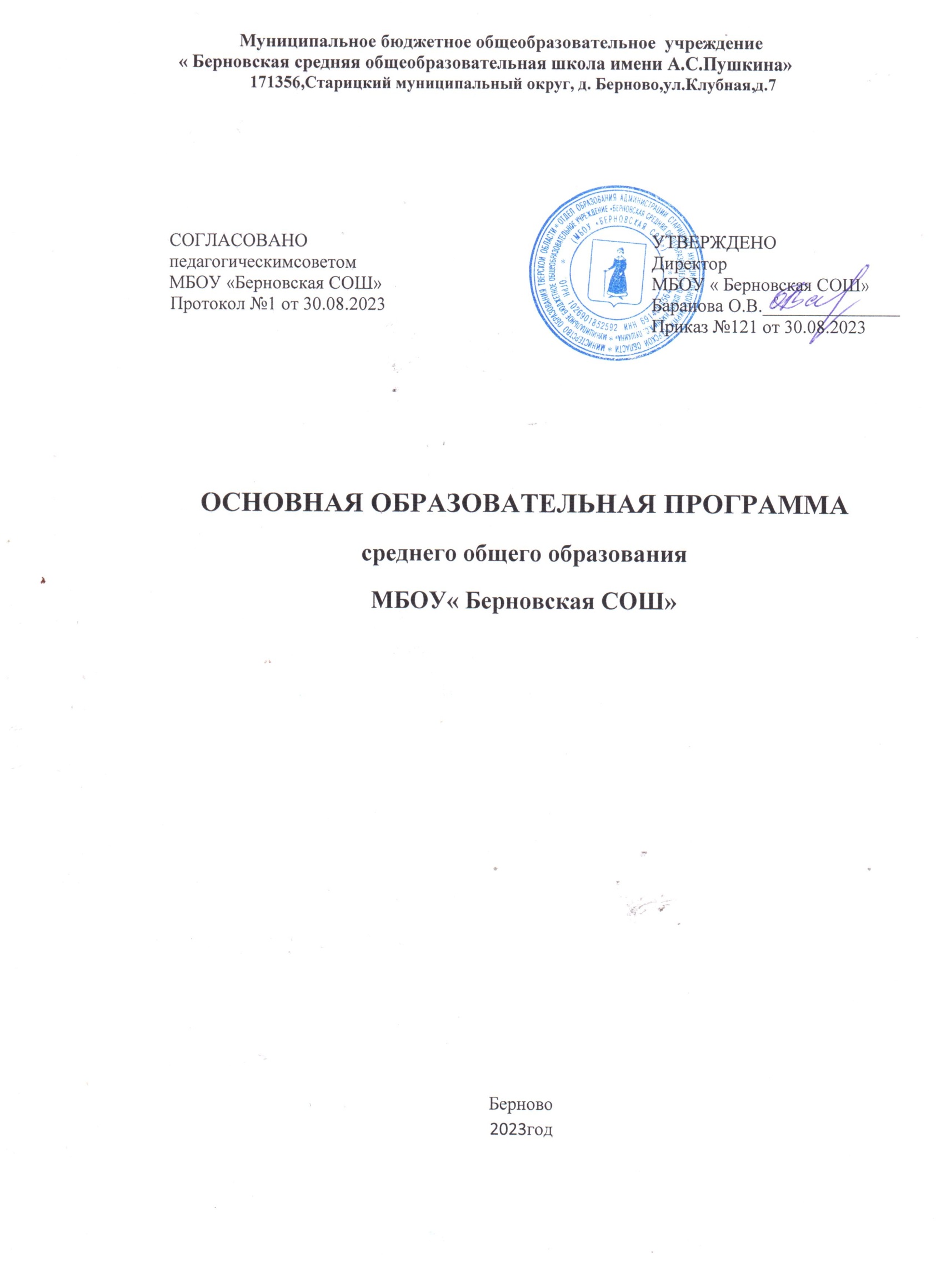 Составлена на основе федеральнойобразовательнойпрограммысреднегообщего образования, утверждённойприказомМинистерствапросвещенияРоссийскойФедерацииот«18»мая2023г.№371ОбщиеположенияФедеральнаяобразовательнаяпрограммасреднегообщегообразования(далее–ФОП СОО)МБОУ«БерновскаяСОШ»разработанавсоответствии с Порядком разработки и утверждения федеральных основныхобщеобразовательныхпрограмм,утвержденнымприказомМинистерствапросвещенияРоссийскойФедерацииот30сентября2022г.№874(зарегистрирован Министерством юстиции Российской Федерации 2 ноября2022 г.,регистрационный№70809).Содержание ФОП СОО МБОУ « Берновская СОШ»представлено учебно-методическойдокументацией(федеральныйучебныйплан,федеральныйкалендарныйучебныйграфик,федеральныерабочиепрограммыучебныхпредметов, курсов, дисциплин (модулей), иных компонентов,федеральнаярабочаяпрограммавоспитания,федеральныйкалендарныйпланвоспитательной работы), определяющей единые для Российской Федерациибазовыеобъемисодержаниеобразованияуровнясреднегообщегообразования,планируемыерезультатыосвоенияобразовательнойпрограммы1.Организации,осуществляющиеобразовательнуюдеятельностьпоимеющимгосударственнуюаккредитациюобразовательнымпрограммамсреднегообщегообразования,разрабатываютосновнуюобразовательнуюпрограммусреднегообщегообразования(далеесоответственно–образовательнаяорганизация,ООПСОО)всоответствиисфедеральнымгосударственнымобразовательнымстандартомсреднегообщегообразования1Пункт101статьи2Федеральногозаконаот29декабря2012г.№273-ФЗ«Обобразовании вРоссийской Федерации».(далее – ФГОС СОО2) и ФОП СОО. При этом содержание и планируемыерезультаты разработанной образовательной организацией ООП СОО должныбытьненижесоответствующихсодержанияипланируемыхрезультатовФОПСОО3.ПриразработкеООПСООМБОУ  « Берновская СОШ»предусматриваетнепосредственное применение при реализации обязательной части ООП СООфедеральныхрабочихпрограммпоучебнымпредметам«Русскийязык»,«Литература»,	«История»,	«Обществознание»,	«География»	и	«Основыбезопасностижизнедеятельности»4.ФОП	СОО	включает	три	раздела:	целевой,	содержательный,организационный5.Целевой	раздел	определяет	общее	назначение,	цели,	задачи	ипланируемые	результаты	реализации	ФОП	СОО,	а	также	способыопределениядостижения этихцелей ирезультатов6.ЦелевойразделФОПСООвключает:пояснительнуюзаписку;планируемыерезультатыосвоенияобучающимисяФОПСОО;2 Федеральный государственный образовательный стандарт среднего общего образования,утвержденный приказом Министерства образования и науки Российской Федерации от 17мая 2012 г. № 413 (зарегистрирован Министерством юстиции Российской Федерации 7июня2012г.,регистрационный№24480),сизменениями,внесеннымиприказамиМинистерства образования и науки Российской Федерации от 29 декабря 2014 г. № 1645(зарегистрированМинистерствомюстицииРоссийскойФедерации9февраля2015г.,регистрационный№35953),от31декабря2015г.№1578(зарегистрированМинистерством юстиции Российской Федерации 9 февраля 2016 г., регистрационный №41020), от 29 июня 2017 г. № 613 (зарегистрирован Министерством юстиции РоссийскойФедерации26июля2017г.,регистрационный№47532),приказамиМинистерствапросвещенияРоссийскойФедерацииот24сентября2020г.№519(зарегистрированМинистерством юстиции Российской Федерации 23 декабря 2020 г., регистрационный №61749),от11декабря2020г.№712(зарегистрированМинистерствомюстицииРоссийскойФедерации25декабря2020г.,регистрационный№61828)иот12августа2022г.№732(зарегистрированМинистерствомюстицииРоссийскойФедерации12сентября2022 г.,регистрационный №70034).3 Часть 61 статьи 12 Федерального закона от 29 декабря 2012 г. № 273-ФЗ «Об образованиивРоссийской Федерации».4 Часть 63 статьи 12 Федерального закона от 29 декабря 2012 г. № 273-ФЗ «Об образованиивРоссийской Федерации».5Пункт14ФГОССОО.6Пункт14ФГОССОО.системуоценкидостиженияпланируемыхрезультатовосвоенияФОПСОО7.СодержательныйразделФОПСООМБОУ« Берновская СОШ»включаетследующие	программы,	ориентированные	на	достижение	предметных,метапредметных и личностныхрезультатов:федеральныерабочиепрограммыучебныхпредметов;программу	формирования	универсальных	учебных	действий	уобучающихся8;федеральнуюрабочуюпрограммувоспитания.Федеральные рабочие программы учебных предметов обеспечиваютдостижение планируемых результатов освоения ФОП СОО и разработаны наоснове требований ФГОС СОО к результатам освоения программы среднегообщегообразования.Программаформированияуниверсальныхучебныхдействийуобучающихсясодержит:целиизадачи,включаяучебно-исследовательскуюипроектнуюдеятельностьобучающихсякаксредствасовершенствованияихуниверсальных учебныхдействий;описание понятий, функций, состава и характеристик универсальныхучебных действий и их связи с содержанием отдельных учебных предметов ивнеурочной деятельностью, а также места универсальных учебныхдействийвструктуре образовательной деятельности9.Федеральная  рабочая   программа   воспитания   направлена   наразвитиеличностиобучающихся,втомчислеукреплениепсихическогоздоровья и физическое воспитание, достижение ими результатов освоенияпрограммысреднегообщегообразования10.Федеральнаярабочаяпрограммавоспитанияреализуетсяв единствеурочнойи  внеурочной  деятельности,  осуществляемой  образовательной7Пункт14ФГОССОО.8Пункт14ФГОССОО.9Пункт18.2.1ФГОССОО.10Пункт18.2.3ФГОССОО.организациейсовместноссемьейидругимиинститутамивоспитания11.Федеральнаярабочаяпрограммавоспитанияпредусматриваетприобщениеобучающихсякроссийскимтрадиционнымдуховнымценностям – нравственным ориентирам, являющимся основой мировоззрениягражданРоссии,передаваемымотпоколениякпоколению,лежащимвоснове общероссийской идентичности и единого культурного пространствастраны,укрепляющиегражданскоеединство,нашедшиесвоеуникальноепроявлениевдуховном,историческомикультурномразвитиимногонационального народа России12.ОрганизационныйразделФОПСООопределяетобщиерамкиорганизацииобразовательнойдеятельности,атакжеорганизационныемеханизмы и условия реализации программы среднего общего образования13ивключает:федеральныйучебныйплан;федеральный план внеурочной деятельности;федеральныйкалендарныйучебныйграфик;федеральныйкалендарныйпланвоспитательнойработы.Федеральный календарный план воспитательной работы содержитперечень событий и мероприятий воспитательной направленности, которыеорганизуютсяипроводятсяобразовательнойорганизациейиливкоторыхобразовательная организация принимает участие в учебном году или периодеобучения.ЦелевойразделФОПСООПояснительнаязаписка.ФОПСООявляетсяосновнымдокументом,определяющимсодержаниеобщегообразования,атакжерегламентирующимобразовательнуюдеятельностьМБОУ« Берновской СОШ»вединствеурочнойи11Пункт18.2.3ФГОССОО.12 Пункт 4 Основ государственной политики по сохранению и укреплению традиционныхроссийскихдуховно-нравственныхценностей,утвержденныхУказомПрезидентаРоссийскойФедерацииот 9 ноября 2022 г.№809.13Пункт14ФГОССОО.внеурочнойдеятельностиприучетеустановленногоФГОССООсоотношенияобязательнойчастипрограммыичасти,формируемойучастникамиобразовательныхотношений.Целямиреализации ФОПСООявляются:формирование российской гражданской идентичности обучающихся;воспитаниеисоциализацияобучающихся,ихсамоидентификацияпосредством личностно и общественно значимой деятельности, социальногоигражданскогостановления;преемственностьосновныхобразовательныхпрограммдошкольного,начального общего, основного общего, среднего общего, профессиональногообразования;организацияучебногопроцессасучётомцелей,содержанияипланируемыхрезультатовсреднегообщегообразования,отражённыхвФГОССОО;формированиенавыковсамостоятельнойучебнойдеятельностиобучающихся на основе индивидуализации и профессиональной ориентациисодержаниясреднегообщегообразования;подготовкаобучающегосякжизнивобществе,самостоятельномужизненному выбору, продолжению образования и началу профессиональнойдеятельности;организациядеятельностипедагогическогоколлективапосозданиюиндивидуальныхпрограммиучебныхплановдляодарённых,успешныхобучающихся и (или) для обучающихся социальных групп, нуждающихся вособомвнимании иподдержке.ДостижениепоставленныхцелейреализацииФОПСООпредусматриваетрешение следующихосновныхзадач:формирование у обучающихся нравственных убеждений, эстетическоговкусаиздоровогообразажизни,высокойкультурымежличностногоимежэтническогообщения,овладениеосноваминаук,государственнымязыком Российской Федерации, навыками умственного и физического труда,развитиесклонностей,интересов,способностейксоциальномусамоопределению;обеспечениепланируемыхрезультатовпоосвоениюобучающимсяцелевых установок, приобретению знаний, умений, навыков, определяемыхличностными,семейными,общественными,государственнымипотребностямиивозможностямиобучающегося,индивидуальнымиособенностямиегоразвитияи состояния здоровья;обеспечениепреемственностиосновногообщегоисреднегообщегообразования;достижениепланируемыхрезультатовосвоенияФОПСООвсемиобучающимися,втомчислеобучающимисясограниченнымивозможностямиздоровья (далее– ОВЗ);обеспечениедоступностиполучениякачественногосреднегообщегообразования;выявлениеиразвитиеспособностейобучающихся,втомчислепроявивших выдающиеся способности, через систему клубов, секций, студийидругих,организациюобщественно полезной деятельности;организацияинтеллектуальныхитворческихсоревнований,научно-техническоготворчестваипроектно-исследовательскойдеятельности;участиеобучающихся,ихродителей(законныхпредставителей),педагогических работников в проектировании и развитии социальной средыобразовательнойорганизации;включениеобучающихсявпроцессыпознанияипреобразованиясоциальной среды (населенного пункта, района, города) для приобретенияопытареальногоуправленияи действия;организация	социального	и	учебно-исследовательскогопроектирования,профессиональнойориентацииобучающихсяприподдержке педагогов, психологов, социальных педагогов, сотрудничество сбазовымиорганизациями,организациямипрофессиональногообразования,центрамипрофессиональной работы;созданиеусловийдлясохраненияиукрепленияфизического,психологическогоисоциальногоздоровьяобучающихся,обеспечениеихбезопасности.ФОПСООучитываетследующие принципы:принципучётаФГОССОО:ФОПСООбазируетсянатребованиях,предъявляемых ФГОС СОО к целям, содержанию, планируемым результатамиусловиямобучениянауровне среднего общего образования;принцип учёта языка обучения: с учётом условий функционированияобразовательнойорганизацииФОПСООхарактеризуетправополученияобразованиянародномязыкеизчислаязыковнародовРоссийскойФедерации и отражает механизмы реализации данного принципа в учебныхпланах,планахвнеурочнойдеятельности;принципучётаведущейдеятельностиобучающегося:ФОПСООобеспечиваетконструированиеучебногопроцессавструктуреучебнойдеятельности, предусматривает механизмы формирования всех компонентовучебнойдеятельности(мотив,цель,учебнаязадача,учебныеоперации,контрольи самоконтроль);принципиндивидуализацииобучения:ФОПСООпредусматриваетвозможность и механизмы разработки индивидуальных программ и учебныхплановдляобучениядетейсособымиспособностями,потребностямииинтересамисучетоммненияродителей(законныхпредставителей)обучающегося;системно-деятельностныйподход,предполагающийориентациюнарезультатыобучения,наразвитиеактивнойучебно-познавательнойдеятельностиобучающегосянаосновеосвоенияуниверсальныхучебныхдействий, познания и освоения мира личности, формирование его готовностиксаморазвитиюинепрерывномуобразованию;принципучетаиндивидуальныхвозрастных,психологическихифизиологическихособенностейобучающихсяприпостроенииобразовательногопроцессаиопределенииобразовательно-воспитательныхцелейи путей ихдостижения;принцип обеспечения фундаментального характера образования, учетаспецификиизучаемыхучебныхпредметов;принципинтеграцииобученияивоспитания:ФОПСООпредусматриваетсвязьурочнойивнеурочнойдеятельности,предполагающийнаправленностьучебногопроцессанадостижениеличностных результатовосвоения образовательнойпрограммы;принципздоровьесбережения:приорганизацииобразовательнойдеятельностинедопускаетсяиспользованиетехнологий,которыемогутнанестивредфизическому и (или) психическому здоровью обучающихся,приоритет использования здоровьесберегающих педагогических технологий.Объём учебной нагрузки, организация учебных и внеурочных мероприятийдолжнысоответствоватьтребованиям,предусмотреннымсанитарнымиправиламиинормамиСанПиН1.2.3685-21«Гигиеническиенормативыитребования к обеспечению безопасности и (или) безвредности для человекафакторовсредыобитания»,утвержденнымипостановлениемГлавногогосударственногосанитарноговрачаРоссийскойФедерацииот28января2021г.№2(зарегистрированоМинистерствомюстицииРоссийскойФедерации29января2021г.,регистрационный№62296),действующимидо1марта2027г.(далее–Гигиеническиенормативы),исанитарнымиправиламиСП2.4.3648-20«Санитарно-эпидемиологическиетребованиякорганизациямвоспитанияиобучения,отдыхаиоздоровлениядетейимолодежи»,утвержденнымипостановлениемГлавногогосударственногосанитарноговрачаРоссийскойФедерацииот28сентября2020г.№28(зарегистрированоМинистерствомюстицииРоссийскойФедерации18декабря 2020 г., регистрационный № 61573), действующими до 1 января 2027г.(далее–Санитарно-эпидемиологические требования).ФОП СОО учитывает возрастные и психологические особенностиобучающихся.Общийобъемаудиторнойработыобучающихсязадваучебных года не может составлять менее 2170 часов и более 2516 часов всоответствиистребованиямикорганизацииобразовательногопроцессакучебнойнагрузкепри5-дневной(или6-дневной)учебнойнеделе,предусмотреннымиГигиеническиминормативамииСанитарно-эпидемиологическимитребованиями14.Вцеляхудовлетворенияобразовательныхпотребностейиинтересовобучающихсямогутразрабатыватьсяиндивидуальныеучебныепланы,втомчиследляускоренногообучения,впределахосваиваемойпрограммысреднегообщегообразованиявпорядке,установленномлокальныминормативнымиактами образовательнойорганизации15.ПланируемыерезультатыосвоенияФОПСОО.ПланируемыерезультатыосвоенияФОПСООсоответствуютсовременнымцелямсреднегообщегообразования,представленнымвоФГОССООкаксистемаличностных,метапредметныхипредметныхдостиженийобучающегося.Требования к личностным результатам освоения обучающимисяФОПСООвключаютосознаниероссийскойгражданскойидентичности;готовность обучающихся к саморазвитию, самостоятельности и личностномусамоопределению;ценностьсамостоятельностииинициативы;наличиемотивации к обучению и личностному развитию; целенаправленное развитиевнутренней позиции личности на основе духовно-нравственных ценностейнародовРоссийскойФедерации,историческихинационально-культурныхтрадиций,формированиесистемызначимыхценностно-смысловыхустановок,антикоррупционногомировоззрения,правосознания,экологическойкультуры,способностиставитьцелиистроитьжизненныепланы.Личностные результаты освоения ФОП СОО достигаются в единствеучебнойивоспитательнойдеятельностиобразовательнойорганизациивсоответствии с традиционными российскими социокультурными и духовно-нравственными ценностями, принятыми в обществе правилами и нормамиповеденияиспособствуютпроцессамсамопознания,самовоспитанияисаморазвития,формированиявнутреннейпозицииличности.14Часть 1статьи34Федеральногозаконаот29декабря2012г.№ 273-ФЗ«Об образованиивРоссийскойФедерации».15Часть 1 статьи 34 Федерального закона от 29 декабря 2012 г. № 273-ФЗ «Об образованиивРоссийской Федерации».ЛичностныерезультатыосвоенияФОПСООотражаютготовностьобучающихсяруководствоватьсясистемойпозитивныхценностныхориентаций и расширение опыта деятельности на ее основе и в процессереализацииосновныхнаправленийвоспитательнойдеятельности,втомчислевчасти:гражданскоговоспитания,патриотическоговоспитания,духовно-нравственного воспитания, эстетического воспитания, физическоговоспитания,формированиякультурыздоровьяиэмоциональногоблагополучия, трудового воспитания, экологического воспитания, осознаниеценностинаучногопознания,атакжерезультаты,обеспечивающиеадаптациюобучающегосякизменяющимсяусловиямсоциальнойиприроднойсреды.Метапредметныерезультатывключают:освоениеобучающимисямежпредметныхпонятий(используютсявнесколькихпредметныхобластяхипозволяютсвязыватьзнанияизразличныхучебныхпредметов,учебныхкурсов,модулейвцелостнуюнаучнуюкартинумира)иуниверсальныхучебныхдействий(познавательные,коммуникативные,регулятивные);способность их использовать в учебной, познавательной и социальнойпрактике;готовностьксамостоятельномупланированиюиосуществлениюучебнойдеятельностииорганизацииучебногосотрудничестваспедагогическимиработникамиисверстниками,кучастиювпостроениииндивидуальнойобразовательной траектории;овладениенавыкамиучебно-исследовательской,проектнойисоциальнойдеятельности.Метапредметныерезультатысгруппированыпотремнаправлениямиотражаютспособностьобучающихсяиспользоватьнапрактикеуниверсальныеучебныедействия,составляющиеумениеовладевать:познавательными универсальными учебными действиями;коммуникативнымиуниверсальнымиучебнымидействиями;регулятивнымиуниверсальнымиучебнымидействиями.Овладениепознавательнымиуниверсальнымиучебнымидействиями предполагает умение использовать базовые логические действия,базовыеисследовательскиедействия,работатьсинформацией.Овладение системой коммуникативных универсальных учебныхдействийобеспечиваетсформированностьсоциальныхнавыковобщения,совместнойдеятельности.Овладениерегулятивнымиуниверсальнымиучебнымидействиямивключаетумениясамоорганизации,самоконтроля,развитиеэмоционального интеллекта.Предметныерезультатывключают:освоение обучающимися в ходе изучения учебного предмета научныхзнаний, умений и способов действий, специфических для соответствующейпредметнойобласти; предпосылкинаучноготипамышления;виды деятельности по получению нового знания, его интерпретации,преобразованию и применению в различных учебных ситуациях, в том числеприсоздании учебныхисоциальныхпроектов.Требованиякпредметнымрезультатам:сформулированывдеятельностнойформесусилениемакцентанаприменениезнанийи конкретные умения;определяютминимумсодержаниягарантированногогосударствомсреднегообщегообразования,построенноговлогикеизучениякаждогоучебного предмета;определяюттребованиякрезультатамосвоенияпрограммсреднегообщегообразованияпоучебным предметам;усиливаютакцентынаизучениеявленийипроцессовсовременнойРоссиии миравцелом,современного состояния науки.ПредметныерезультатыосвоенияФОПСООустанавливаютсядляучебныхпредметовнабазовомиуглубленном уровнях.ПредметныерезультатыосвоенияФОПСООдляучебныхпредметовнабазовомуровнеориентированынаобеспечениеобщеобразовательнойиобщекультурнойподготовки.ПредметныерезультатыосвоенияФОПСООдляучебныхпредметовнауглубленномуровнеориентированынаподготовкукпоследующемупрофессиональномуобразованию,развитиеиндивидуальныхспособностейобучающихся путем более глубокого, чем это предусматривается базовымуровнем, освоения основ наук, систематических знаний и способов действий,присущих учебномупредмету.ПредметныерезультатыосвоенияФОПСООобеспечиваютвозможностьдальнейшегоуспешногопрофессиональногообученияипрофессиональнойдеятельности.СистемаоценкидостиженияпланируемыхрезультатовосвоенияФОП СОО.Система оценки призвана способствовать поддержанию единствавсейсистемыобразования,обеспечениюпреемственностивсистеменепрерывного образования. Её основными функциями являются: ориентацияобразовательногопроцессанадостижениепланируемыхрезультатовосвоенияФОПСООиобеспечениеэффективнойобратнойсвязи,позволяющейосуществлятьуправлениеобразовательнымпроцессом.Основными направлениями и целями оценочной деятельности вобразовательнойорганизации являются:оценкаобразовательныхдостиженийобучающихсянаразличныхэтапахобучениякакосноваихпромежуточнойиитоговойаттестации,атакжеосновапроцедурвнутреннегомониторингаобразовательнойорганизации,мониторинговыхисследованиймуниципального,региональногоифедеральногоуровней;оценкарезультатовдеятельностипедагогическихработниковкакосновааттестационных процедур;оценкарезультатовдеятельностиобразовательнойорганизациикакосновааккредитационныхпроцедур.Основнымобъектомсистемыоценки,еёсодержательнойикритериальнойбазойвыступаюттребованияФГОССОО,которыеконкретизируютсявпланируемыхрезультатахосвоенияобучающимисяФОПСОО.Системаоценкивключаетпроцедурывнутреннейивнешнейоценки.Внутренняяоценкавключает:стартовуюдиагностику;текущую и тематическую оценку;итоговую оценку;промежуточнуюаттестацию;психолого-педагогическоенаблюдение;внутренниймониторингобразовательныхдостиженийобучающихся.Внешняяоценкавключает:независимую оценку качества подготовки обучающихся16;итоговуюаттестацию17.В соответствии с ФГОС СОО система оценки образовательнойорганизации реализует системно-деятельностный, уровневый и комплексныйподходык оценке образовательных достижений.16Статья95Федеральногозаконаот29декабря2012г.№273-ФЗ«ОбобразованиивРоссийскойФедерации».17Статья59Федеральногозаконаот29декабря2012г.№273-ФЗ«ОбобразованиивРоссийскойФедерации».Системно-деятельностныйподходкоценкеобразовательныхдостижений обучающихся проявляется в оценке способности обучающихся крешениюучебно-познавательныхиучебно-практическихзадач,атакжевоценкеуровняфункциональнойграмотностиобучающихся.Онобеспечиваетсясодержаниемикритериямиоценки,вкачествекоторыхвыступаютпланируемыерезультатыобучения,выраженныевдеятельностнойформе.Уровневый подход служит важнейшей основой для организациииндивидуальной работы с обучающимися. Он реализуется как по отношениюк содержанию оценки, так и к представлению и интерпретации результатовизмерений.Уровневыйподходреализуетсязасчётфиксацииразличныхуровнейдостиженияобучающимисяпланируемыхрезультатов.Достижениебазовогоуровнясвидетельствуетоспособностиобучающихсярешатьтиповыеучебныезадачи,целенаправленноотрабатываемыесовсемиобучающимисявходеучебногопроцесса,выступаетдостаточнымдляпродолженияобученияиусвоенияпоследующего учебногоматериала.Комплексныйподходкоценкеобразовательныхдостиженийреализуетсячерез:оценкупредметныхиметапредметныхрезультатов;использованиекомплексаоценочныхпроцедурдлявыявлениядинамики индивидуальных образовательных достижений обучающихся и дляитоговой оценки; использование контекстной информации (об особенностяхобучающихся, условиях и процессе обучения и другое) для интерпретацииполученных результатоввцелях управления качествомобразования;использованиеразнообразныхметодовиформоценки,взаимнодополняющихдругдруга,втомчислеоценокпроектов,практических,исследовательских,творческихработ,наблюдения;использование форм работы, обеспечивающих возможность включенияобучающихсявсамостоятельнуюоценочнуюдеятельность(самоанализ,самооценка,взаимооценка);использованиемониторингадинамическихпоказателейосвоенияуменийизнаний,втомчислеформируемыхсиспользованиеминформационно-коммуникационных (цифровых)технологий.Оценкаличностныхрезультатовобучающихсяосуществляетсячерезоценкудостиженияпланируемыхрезультатовосвоенияосновнойобразовательной программы, которые устанавливаются требованиями ФГОССОО.Формирование личностных результатов обеспечивается в ходереализациивсехкомпонентовобразовательнойдеятельности,включаявнеурочнуюдеятельность.Достижениеличностныхрезультатовневыносится на итоговую оценку обучающихся, а является предметом оценкиэффективности	воспитательно-образовательной	деятельностиобразовательнойорганизациииобразовательныхсистемразногоуровня.Вовнутреннеммониторингевозможнаоценкасформированностиотдельныхличностныхрезультатов,проявляющихсявучастии обучающихся в общественно значимых мероприятиях федерального,регионального, муниципального, школьного уровней; в соблюдении норм иправил, установленных в общеобразовательной организации; в ценностно-смысловыхустановкахобучающихся,формируемыхсредствамиучебныхпредметов; в ответственности за результаты обучения; способности делатьосознанный выбор своей образовательной траектории, в том числе выборпрофессии.Результаты, полученные в ходе как внешних, так и внутреннихмониторингов,допускаетсяиспользоватьтольковвидеагрегированных(усредненных,анонимных) данных.Оценка метапредметных результатов представляет собой оценкудостиженияпланируемыхрезультатовосвоенияФОПСОО,которыеотражают совокупность познавательных, коммуникативных и регулятивныхуниверсальных учебныхдействий.Формированиеметапредметныхрезультатовобеспечиваетсякомплексомосвоенияпрограммучебныхпредметовивнеурочнойдеятельности.Основнымобъектомоценкиметапредметныхрезультатовявляется:освоениеобучающимисяуниверсальныхучебныхдействий(регулятивных,познавательных,коммуникативных);способностьиспользованияуниверсальныхучебныхдействийвпознавательнойисоциальнойпрактике,готовностьксамостоятельномупланированиюиосуществлениюучебнойдеятельности,организацииучебного сотрудничества с педагогическими работниками и сверстниками, кучастиювпостроениииндивидуальнойобразовательнойтраектории;овладениенавыкамиучебно-исследовательской,проектнойисоциальнойдеятельности.Оценка        достижения         метапредметныхрезультатовосуществляетсяадминистрациейобразовательнойорганизациивходевнутреннегомониторинга.Содержаниеипериодичностьвнутреннегомониторингаустанавливаетсярешениемпедагогическогосоветаобразовательнойорганизации.Инструментарийможетстроитьсянамежпредметной основе и включать диагностические материалы по оценкечитательской, естественно-научной, математической, цифровой, финансовойграмотности,сформированностирегулятивных,коммуникативныхипознавательных универсальныхучебных действий.Формыоценки:дляпроверкичитательскойграмотности–письменнаяработанамежпредметнойоснове;дляпроверкицифровойграмотности–практическаяработавсочетаниисписьменной(компьютеризованной) частью;дляпроверкисформированностирегулятивных,коммуникативныхипознавательныхуниверсальныхучебныхдействий–экспертнаяоценкапроцессаирезультатоввыполнениягрупповыхи(или)индивидуальныхучебных исследованийи проектов.Каждыйизперечисленныхвидовдиагностикипроводитсяспериодичностьюнеменеечем одинразвдвагода.Групповыеи(или)индивидуальныеучебныеисследованияипроекты (далее вместе – проект) выполняются обучающимся в рамках одногоизучебныхпредметовилинамежпредметнойосновесцельюпродемонстрироватьсвоидостижениявсамостоятельномосвоениисодержанияизбранныхобластейзнанийи(или)видовдеятельностииспособностьпроектироватьиосуществлятьцелесообразнуюирезультативнуюдеятельность(учебно-познавательную,конструкторскую,социальную,художественно-творческуюи другие).Выбортемыпроектаосуществляетсяобучающимися.Результатом проекта является одна из следующих работ:письменнаяработа(эссе,реферат,аналитическиематериалы,обзорныематериалы,отчетыопроведенныхисследованиях,стендовыйдокладидругие);художественнаятворческаяработа(вобластилитературы,музыки,изобразительногоискусства),представленнаяввидепрозаическогоилистихотворногопроизведения,инсценировки,художественнойдекламации,исполнениямузыкальногопроизведения,компьютернойанимацииидругих;материальный объект, макет, иное конструкторское изделие;отчётныематериалы по социальномупроекту.Требованиякорганизациипроектнойдеятельности,ксодержаниюинаправленностипроектаразрабатываютсяобразовательнойорганизацией.Проект оценивается по критериям сформированности:познавательныхуниверсальныхучебныхдействий,включающихспособность к самостоятельному приобретению знаний и решению проблем,умениепоставить проблему ивыбратьспособыеёрешения,втомчислепоиск и обработку информации, формулировку выводов и (или) обоснованиеи реализацию принятого решения, обоснование и создание модели, прогноза,макета,объекта,творческогорешения идругих;предметных знаний и способов действий: умение раскрыть содержаниеработы,грамотноиобоснованновсоответствиисрассматриваемойпроблемойилитемойиспользоватьимеющиесязнанияиспособыдействий;регулятивныхуниверсальныхучебныхдействий:умениесамостоятельнопланироватьиуправлятьсвоейпознавательнойдеятельностьювовремени;использоватьресурсныевозможностидлядостиженияцелей;осуществлятьвыборконструктивныхстратегийвтрудных ситуациях;коммуникативныхуниверсальныхучебныхдействий:умениеясноизложитьиоформитьвыполненнуюработу,представитьеёрезультаты,аргументированноответитьна вопросы.ПредметныерезультатыосвоенияФОПСООсучётомспецификисодержанияпредметныхобластей,включающихконкретныеучебныепредметы,ориентированынаприменениеобучающимисязнаний,умений и навыков в учебных ситуациях и реальных жизненных условиях, атакжена успешноеобучение.Оценкапредметныхрезультатовпредставляетсобойоценкудостиженияобучающимисяпланируемыхрезультатовпоотдельнымучебнымпредметам.Основным предметом оценки является способность к решениюучебно-познавательныхиучебно-практическихзадач,основанныхнаизучаемомучебномматериале,сиспользованиемспособовдействий,отвечающих содержанию учебных предметов, в том числе метапредметных(познавательных,регулятивных,коммуникативных)действий,атакжекомпетентностей,соответствующихнаправлениямфункциональнойграмотности.Оценка предметных результатов осуществляется педагогическимработником в ходе процедуртекущего, тематического, промежуточного иитоговогоконтроля.Особенностиоценкипоотдельномуучебномупредметуфиксируютсявприложении кООПСОО.Описаниеоценкипредметныхрезультатовпоотдельномуучебномупредметувключает:списокитоговыхпланируемыхрезультатовсуказаниемэтаповихформирования и способов оценки (например, текущая (тематическая), устно(письменно),практика);требованияквыставлениюотметокзапромежуточнуюаттестацию(при необходимости – с учётом степени значимости отметок за отдельныеоценочныепроцедуры);графикконтрольныхмероприятий.Стартоваядиагностикапроводитсяадминистрациейобразовательнойорганизациисцельюоценкиготовностикобучениюнауровнесреднегообщегообразования.Стартоваядиагностикапроводитсявначале10классаивыступаеткакоснова(точкаотсчёта)дляоценкидинамикиобразовательныхдостиженийобучающихся.Объектомоценкиявляются:структурамотивации,сформированностьучебнойдеятельности,владениеуниверсальнымииспецифическимидляосновныхучебныхпредметовпознавательнымисредствами,втомчисле:средствамиработысинформацией,знаково-символическимисредствами,логическимиоперациями.Стартоваядиагностикапроводитсяпедагогическимиработникамисцельюоценкиготовностикизучениюотдельныхучебныхпредметов.Результатыстартовойдиагностикиявляютсяоснованиемдлякорректировкиучебныхпрограммииндивидуализацииучебногопроцесса.Текущаяоценкапредставляетсобойпроцедуруоценкииндивидуальногопродвиженияобучающегосявосвоениипрограммыучебного предмета.Текущая оценка может быть формирующей (поддерживающейи направляющей усилия обучающегося, включающей его в самостоятельнуюоценочную деятельность) и диагностической, способствующей выявлению иосознаниюпедагогическимработникомиобучающимсясуществующихпроблемвобучении.Объектомтекущейоценкиявляютсятематическиепланируемыерезультаты,этапыосвоениякоторыхзафиксированывтематическомпланированиипо учебномупредмету.В текущей оценке используются различные формы и методыпроверки (устные и письменные опросы, практические работы, творческиеработы,индивидуальныеигрупповыеформы,само-ивзаимооценка,рефлексия, листы продвижения и другие) с учётом особенностей учебногопредмета.Результатытекущейоценкиявляютсяосновойдляиндивидуализацииучебногопроцесса.Тематическаяоценкапредставляетсобойпроцедуруоценкиуровнядостижениятематическихпланируемыхрезультатовпоучебномупредмету.Внутренниймониторингпредставляетсобойследующиепроцедуры:стартоваядиагностика;оценка уровня достижения предметных и метапредметных результатов;оценкауровняфункциональной грамотности;оценкауровняпрофессиональногомастерствапедагогическогоработника,осуществляемогонаосновевыполненияобучающимисяпроверочных работ, анализа посещённых уроков, анализа качества учебныхзаданий,предлагаемыхпедагогическимработникомобучающимся.Содержаниеипериодичностьвнутреннегомониторингаустанавливаетсярешениемпедагогическогосоветаобразовательнойорганизации.Результатывнутреннегомониторингаявляютсяоснованиемподготовки рекомендаций для текущей коррекции учебного процесса и егоиндивидуализации и (или) для повышения квалификации педагогическогоработника.Содержательныйраздел.Приложение1Федеральныерабочиепрограммыпоучебнымпредметам:РусскийязыкЛитература(базовыйуровень)Иностранный (английский) язык (базовый уровень)Иностранный (немецкий) язык (базовый уровень)Математика(базовый уровень)Математика (углубленный уровень)Информатика (базовый уровень)Физика(базовыйуровень)Химия (базовый уровень)Биология(базовыйуровень)История (базовый уровень)Обществознание (базовый уровень)Обществознание(углубленныйуровень)География (базовый уровень)ФизическаякультураОсновыбезопасностижизнедеятельностиПрограммаформированияуниверсальныхучебныхдействий.Целевойраздел.Науровнесреднегообщегообразованияпродолжаетсяформированиеуниверсальныхучебныхдействий(далее–УУД),систематизированныйкомплекскоторых закрепленво ФГОССОО.ФормированиесистемыУУДосуществляетсясучетомвозрастныхособенностейразвитияличностнойипознавательнойсферобучающихся. УУД целенаправленно формируются в дошкольном, младшемшкольном, подростковом возрастах и достигают высокого уровня развития кмоменту перехода обучающихся на уровень среднего общего образования.Одновременносвозрастаниемсложностивыполняемыхдействийповышаетсяуровеньихрефлексивности(осознанности).Переходнакачественно новый уровень рефлексии выделяет старший школьный возрасткакособенныйэтапвстановленииУУД.УУДвпроцессевзросленияизсредства успешности решения предметных задач постепенно превращаются вобъектрассмотрения,анализа.РазвиваетсяспособностьосуществлятьширокийпереноссформированныхУУДнавнеучебныеситуации.Выработанные на базе предметного обучения и отрефлексированные, УУДиспользуюсякакуниверсальныевразличных жизненных контекстах.На уровне среднего общего образования регулятивные действиядолжны прирасти за счет умения выбирать успешные стратегии в трудныхситуациях,управлятьсвоейдеятельностьювоткрытомобразовательномпространстве.РазвитиерегулятивныхдействийнапрямуюсвязаносразвитиемкоммуникативныхУУД.Обучающиесяосознанноиспользуютколлективно-распределеннуюдеятельностьдлярешенияразноплановыхучебных,	познавательных,	исследовательских,	проектных,профессиональныхзадач,дляэффективногоразрешенияконфликтов.СтаршийшкольныйвозрастявляетсяключевымдляразвитияпознавательныхУУДиформированиясобственнойобразовательнойстратегии.Появляетсясознательноеиразвернутоеформированиеобразовательногозапроса,чтоособенноважносучетомповышениявариативности на уровне среднего общего образования, когда обучающийсяоказываетсявситуациивыборауровняизученияпредметов,профиляиподготовки квыборубудущейпрофессии.ПрограммаразвитияУУДнаправленанаповышениеэффективностиосвоенияобучающимисяосновнойобразовательнойпрограммы, а также усвоение знаний и учебных действий; формирование уобучающихсясистемныхпредставленийиопытапримененияметодов,технологийиформорганизациипроектнойиучебно-исследовательскойдеятельностидлядостиженияпрактико-ориентированныхрезультатовобразования.ПрограммаформированияУУДпризванаобеспечить:развитиеуобучающихсяспособностиксамопознанию,саморазвитиюисамоопределению;формированиеличностныхценностно-смысловыхориентиров и установок, системы значимых социальных и межличностныхотношений;формированиеуменийсамостоятельногопланированияиосуществленияучебнойдеятельностииорганизацииучебногосотрудничествас педагогами исверстниками;повышение эффективности усвоения обучающимися знаний и учебныхдействий,формированиенаучноготипамышления,компетентностейвпредметныхобластях,учебно-исследовательской,проектной,социальнойдеятельности;создание условий для интеграции урочных и внеурочных форм учебно-исследовательскойи проектнойдеятельностиобучающихся;формированиенавыковучастиявразличныхформахорганизацииучебно-исследовательскойипроектнойдеятельности(творческихконкурсах,научныхобществах,научно-практическихконференциях,олимпиадахидругих),возможностьполученияпрактико-ориентированногорезультата;формированиеиразвитиекомпетенцийобучающихсявобластииспользования ИКТ, включая владение ИКТ, поиском, анализом и передачейинформации, презентацией выполненных работ, основами информационнойбезопасности,умением безопасногоиспользования ИКТ;формирование знаний и навыков в области финансовой грамотности иустойчивогоразвития общества;возможностьпрактическогоиспользованияприобретенныхобучающимисякоммуникативныхнавыков,навыковцелеполагания,планированияи самоконтроля;подготовкукосознанномувыборудальнейшегообразованияипрофессиональнойдеятельности.Содержательныйраздел.Программа формирования УУД у обучающихся содержит:описание взаимосвязи УУД с содержанием учебных предметов;описание особенностей реализации основных направлений и форм;учебно-исследовательскойи проектнойдеятельности.Описание взаимосвязи УУД с содержанием учебных предметов.Содержаниесреднегообщегообразованияопределяетсяпрограммойсреднегообщегообразования.Предметноеучебноесодержаниефиксируетсяврабочихпрограммах.Разработанныеповсемучебнымпредметамфедеральныерабочиепрограммы (далее – ФРП) отражают определенные во ФГОС СОО УУД втрех своихкомпонентах:как  часть   метапредметныхрезультатов   обучения   в   разделе«Планируемые результаты освоения учебного предмета на уровне среднегообщегообразования»;в соотнесении с предметными результатами по основным разделам итемамучебногосодержания;вразделе«Основныевидыдеятельности»тематическогопланирования.ОписаниереализациитребованийформированияУУДвпредметныхрезультатахитематическомпланированиипоотдельнымпредметнымобластям.Русскийязыкилитература.Формированиеуниверсальныхучебныхпознавательныхдействийвключаетбазовые логическиедействия:устанавливатьсущественныйпризнакилиоснованиедлясравнения,классификациииобобщенияязыковыхединиц,языковыхфактовипроцессов,текстовразличныхфункциональныхразновидностейязыка,функционально-смысловыхтипов,жанров;устанавливатьоснованиядлясравнениялитературныхгероев,художественныхпроизведенийиихфрагментов,классификациииобобщениялитературныхфактов;сопоставлятьтекстсдругимипроизведениямирусскойизарубежнойлитературы,интерпретациямивразличных видахискусств;выявлять закономерности и противоречия в языковых фактах, данных внаблюдении(например,традиционныйпринципрусскойорфографиииправописание чередующихся гласных и другие); при изучении литературныхпроизведений,направлений,фактовисторико-литературногопроцесса;анализировать изменения (например, в лексическом составе русскогоязыка)инаходитьзакономерности;формулироватьииспользоватьопределенияпонятий; толковать лексическое значение слова путём установления родовыхи видовых смысловыхкомпонентов, отражающих основные родо-видовыепризнакиреалии;выражатьотношения,зависимости,правила,закономерностиспомощью схем (например, схем сложного предложения с разными видамисвязи);графическихмоделей(например,приобъясненииправописаниягласных в корне слова, правописании «н» и «нн» в словах различных частейречи)идругие;разрабатыватьпланрешенияязыковойиречевойзадачисучётоманализаимеющихсяданных,представленныхввидетекста,таблицы,графикиидругие;оценивать соответствие результатов деятельности её целям; различатьверные и неверные суждения, устанавливать противоречия в суждениях икорректироватьтекст;развивать критическое мышление при решении жизненных проблем сучётомсобственногоречевогоичитательскогоопыта;самостоятельно	формулировать		и	актуализировать			проблему,заложенную в художественном произведении, рассматривать ее всесторонне;устанавливать	основания	для	сравнения		литературных	героев,художественных		произведений	и	их		фрагментов,		классификации	иобобщения	литературных		фактов;		сопоставлять	текст		с		другимипроизведениямирусскойизарубежнойлитературы,интерпретациямивразличныхвидахискусств;выявлятьзакономерностиипротиворечияврассматриваемыхявлениях,втомчислеприизучениилитературныхпроизведений,направлений,фактовисторико-литературногопроцесса.Формированиеуниверсальныхучебныхпознавательныхдействийвключаетбазовыеисследовательскиедействия:формулироватьвопросыисследовательскогохарактера(например,олексической сочетаемости слов, об особенности употребления стилистическиокрашеннойлексики и другие);выдвигать гипотезы (например, о целях использования изобразительно-выразительных средств языка, о причинах изменений в лексическом составерусскогоязыка,стилистическихизмененийидругие),обосновывать,аргументироватьсуждения;анализироватьрезультаты,полученныевходерешенияязыковойиречевойзадачи,критическиоцениватьихдостоверность;уметь  интегрировать   знания   из   разных   предметных   областей(например,приподборепримероворолирусскогоязыкакакгосударственного языка Российской Федерации, средства межнациональногообщения, национального языка русского народа, одного из мировых языков идругие);уметьпереноситьзнаниявпрактическуюобласть,освоенныесредстваи способы действия в собственную речевую практику (например, применятьзнанияонормахпроизношенияиправописания,лексических,морфологических и других нормах); уметь переносить знания, в том числеполученные в результате чтения и изучения литературных произведений, впознавательнуюипрактическуюобластижизнедеятельности;владеть навыками учебно-исследовательской и проектной деятельностина основе литературного материала, проявлять устойчивый интерес к чтениюкаксредствупознания отечественной идругихкультур;владетьнаучнымтипоммышления,научнойтерминологией,ключевымипонятиямииметодамисовременноголитературоведения;определятьиучитыватьисторико-культурныйконтекстиконтексттворчестваписателявпроцессеанализахудожественных произведений.Формированиеуниверсальныхучебныхпознавательныхдействийвключаетработусинформацией:самостоятельноосуществлятьпоиск,анализ,систематизациюиинтерпретациюинформацииизэнциклопедий,словарей,справочников;средствмассовойинформации,государственныхэлектронныхресурсовучебного назначения; оценивать достоверность информации, её соответствиеправовыми морально-этическим нормам;создаватьтекстывразличныхформатахсучётомназначенияинформациииеёцелевойаудитории,выбиратьоптимальнуюформуеёпредставленияивизуализации(презентация,таблица,схемаидругие);владеть навыками защиты личной информации, соблюдать требованияинформационнойбезопасности.Формированиеуниверсальныхучебныхкоммуникативныхдействийвключаетумения:владетьразличнымивидамимонологаидиалога,формулироватьвустнойиписьменнойформесуждениянасоциально-культурные,нравственно-этические,бытовые,учебныетемывсоответствиистемой,целью, сферой и ситуацией общения; правильно, логично, аргументированноизлагатьсвою точкузренияпопоставленнойпроблеме;пользоваться невербальными средствами общения, понимать значениесоциальных знаков;аргументированновестидиалог,уметьсмягчатьконфликтныеситуации; корректно выражать своё отношение к суждениям собеседников,проявлятьуважительноеотношениекоппонентуивкорректнойформеформулироватьсвоивозражения,задаватьвопросыпосуществуобсуждаемойтемы;логичноикорректносточкизрениякультурыречиизлагатьсвоюточку зрения; самостоятельно выбирать формат публичного выступления исоставлятьустныеиписьменныетекстысучётомцелииособенностейаудитории;осуществлятьсовместнуюдеятельность,включаявзаимодействиеслюдьмиинойкультуры,национальнойирелигиознойпринадлежностинаоснове гуманистических ценностей, взаимопонимания между людьми разныхкультур;приниматьцелисовместнойдеятельности,организовывать,координироватьдействия поихдостижению;оценивать качество своего вклада и вклада каждого участника командывобщийрезультат;уметь обобщать мнения нескольких людей и выражать это обобщение вустнойи письменной форме;предлагатьновыепроекты,оцениватьидеиспозицииновизны,оригинальности,практическойзначимости;проявлятьтворческиеспособностии воображение,бытьинициативным;участвоватьвдискуссииналитературныетемы,вколлективномдиалоге,разрабатыватьиндивидуальныйи(или)коллективныйучебныйпроект.Формированиеуниверсальныхучебныхрегулятивныхдействийвключаетумения:самостоятельносоставлятьпландействийприанализеисозданиитекста,вноситьнеобходимые коррективы;оценивать приобретённый опыт, в том числе речевой; анализировать иоцениватьсобственнуюработу:мерусамостоятельности,затруднения,дефициты,ошибкиидругие;осуществлятьречевуюрефлексию(выявлятькоммуникативныенеудачииихпричины,уметьпредупреждатьих),даватьоценкуприобретённомуречевомуопытуикорректироватьсобственнуюречьсучётомцелейи условийобщения;даватьоценкуновымситуациям,втомчислеизображённымвхудожественнойлитературе;оцениватьприобретенныйопытсучетомлитературных знаний;осознаватьценностноеотношениеклитературекакнеотъемлемойчастикультуры;выявлятьвзаимосвязимеждуязыковым,литературным,интеллектуальным,духовно-нравственным развитиемличности;приниматьмотивыиаргументыдругихприанализерезультатовдеятельности, в том числе в процессе чтения художественной литературы иобсуждениялитературныхгероевипроблем,поставленныхвхудожественных произведениях.Иностранныйязык.Формирование	универсальных	учебных	познавательныхдействийвключаетбазовыелогическиеиисследовательскиедействия:анализировать,устанавливатьаналогиимеждуспособамивыражениямыслисредствами иностранногоиродногоязыков;распознавать	свойства	и	признаки	языковых	единиц	и	языковыхявлений иностранного языка; сравнивать, классифицировать и обобщать их;выявлятьпризнакиисвойстваязыковыхединициязыковыхявленийиностранного языка (например, грамматических конструкции и их функций);сравниватьразныетипыижанрыустныхиписьменныхвысказыванийнаиностранномязыке;различать в иноязычном устном и письменном тексте – факт и мнение;анализироватьструктурноисодержательноразныетипыижанрыустныхиписьменныхвысказыванийнаиностранномязыкесцельюдальнейшегоиспользованиярезультатованализавсобственныхвысказывания;проводитьпопредложенномупланунебольшоеисследованиепоустановлениюособенностейединицизучаемогоязыка,языковыхявлений(лексических,грамматических),социокультурныхявлений;формулироватьвустнойилиписьменнойформегипотезупредстоящегоисследования(исследовательскогопроекта)языковыхявлений;осуществлятьпроверкугипотезы;самостоятельно формулировать обобщения и выводы по результатампроведённогонаблюдения заязыковыми явлениями;представлять результаты исследования в устной и письменной форме, ввидеэлектроннойпрезентации,схемы,таблицы,диаграммыидругихнаурокеили вовнеурочнойдеятельности;проводитьнебольшоеисследованиемежкультурногохарактерапоустановлению соответствий и различий в культурных особенностях роднойстраныи страны изучаемогоязыка.Формированиеуниверсальныхучебныхпознавательныхдействийвключаетработусинформацией:использоватьвсоответствиискоммуникативнойзадачейразличныестратегии чтения и аудирования для получения информации (с пониманиемосновного содержания, с пониманием запрашиваемой информации, с полнымпониманием);полноиточнопониматьпрочитанныйтекстнаосновеегоинформационнойпереработки(смысловогоиструктурногоанализаотдельных частей текста,выборочного перевода);фиксировать информацию доступными средствами (в виде ключевыхслов,плана,тезисов);оцениватьдостоверностьинформации,полученнойизиноязычныхисточников,критическиоцениватьиинтерпретироватьинформациюсразныхпозиций,распознаватьификсироватьпротиворечиявинформационныхисточниках;соблюдатьинформационнуюбезопасностьприработевсетиИнтернет.Формированиеуниверсальныхучебныхкоммуникативныхдействийвключаетумения:восприниматьисоздаватьсобственныедиалогическиеимонологическиевысказываниянаиностранномязыке,участвоватьвобсуждениях,выступленияхвсоответствиисусловиямиицелямиобщения;развернуто,логичноиточноизлагатьсвоюточкузрениясиспользованиемязыковых средствизучаемого иностранногоязыка;выбирать и использоватьвыразительные средства языка изнаковыхсистем (текст, таблица, схема и другие) в соответствии с коммуникативнойзадачей;осуществлятьсмысловоечтениетекстасучетомкоммуникативнойзадачиивидатекста,используяразныестратегиичтения(спониманиемосновного содержания, с полным пониманием, с нахождением интересующейинформации);выстраиватьипредставлятьвписьменнойформелогикурешениякоммуникативной задачи (например, в виде плана высказывания, состоящегоизвопросовили утверждений);публично представлять на иностранном языке результаты выполненнойпроектной работы, самостоятельно выбирая формат выступления с учетомособенностей аудитории;осуществлять деловую коммуникацию на иностранном языке в рамкахвыбранногопрофилясцельюрешенияпоставленнойкоммуникативнойзадачи.Формированиеуниверсальныхучебныхрегулятивныхдействийвключаетумения:планироватьорганизациюсовместнойработы,распределятьзадачи,определять свою роль и координировать свои действия с другими членамикоманды;выполнятьработувусловияхреального,виртуальногоикомбинированноговзаимодействия;оказывать влияние на речевое поведение партнера (например, поощряяего продолжатьпоисксовместного решенияпоставленнойзадачи);корректироватьсовместнуюдеятельностьсучетомвозникшихтрудностей,новыхданныхили информации;осуществлятьвзаимодействиевситуацияхобщения,соблюдаяэтикетныенормы межкультурногообщения.Математикаиинформатика.Формированиеуниверсальныхучебныхпознавательныхдействийвключаетбазовые логическиедействия:выявлятькачества,характеристикиматематическихпонятийиотношениймеждупонятиями; формулироватьопределенияпонятий;устанавливать существенный признак классификации, основания дляобобщенияи сравнения,критериипроводимогоанализа;выявлятьматематическиезакономерности,проводитьаналогии,вскрывать взаимосвязи и противоречия в фактах, данных, наблюдениях иутверждениях;предлагатькритериидлявыявлениязакономерностейипротиворечий;воспринимать,формулироватьипреобразовыватьсуждения:утвердительныеиотрицательные,единичные,частныеиобщие; условные;делатьвыводысиспользованиемзаконовлогики,дедуктивныхииндуктивныхумозаключений,умозаключенийпоаналогии;проводитьсамостоятельнодоказательстваматематическихутверждений(прямыеиотпротивного),выстраиватьаргументацию,приводить примеры и контрпримеры; обосновывать собственные суждения ивыводы;выбиратьспособрешенияучебнойзадачи(сравниватьнескольковариантоврешения,выбиратьнаиболееподходящийсучетомсамостоятельно выделенныхкритериев).Формированиеуниверсальныхучебныхпознавательныхдействийвключаетбазовыеисследовательскиедействия:использовать вопросы как исследовательский инструмент познания;формулироватьвопросы,фиксирующиепротиворечие,проблему,устанавливатьискомоеиданное,формироватьгипотезу,аргументироватьсвоюпозицию,мнение;проводить самостоятельно спланированный эксперимент, исследованиепоустановлениюособенностейматематическогообъекта,понятия,процедуры,повыявлениюзависимостеймеждуобъектами,понятиями,процедурами,использоватьразличныеметоды;самостоятельно формулировать обобщения и выводы по результатампроведенногонаблюдения,исследования,оцениватьдостоверностьполученных результатов, выводов и обобщений, прогнозировать возможноеихразвитие вновых условиях.Формированиеуниверсальныхучебныхпознавательныхдействийвключаетработусинформацией:выбирать информацию из источников различных типов, анализироватьи интерпретировать информацию различных видов и форм представления;систематизироватьиструктурироватьинформацию,представлятьеевразличныхформах;оцениватьнадежностьинформациипосамостоятельносформулированнымкритериям,восприниматьеекритически;выявлять дефициты информации, данных, необходимых для ответа навопросидля решения задачи;анализировать информацию, структурировать ее с помощью таблиц исхем,обобщать,моделироватьматематически:делатьчертежиикраткиезаписи по условию задачи, отображать графически, записывать с помощьюформул;формулировать прямые и обратные утверждения, отрицание, выводитьследствия;распознаватьневерныеутвержденияинаходитьвних ошибки;проводитьматематическиеэксперименты,решатьзадачиисследовательскогохарактера,выдвигатьпредположения,доказыватьилиопровергать их, применяя индукцию, дедукцию, аналогию, математическиеметоды;создавать структурированные текстовые материалы с использованиемвозможностей современных программных средств и облачных технологий,использоватьтабличные базы данных;использоватькомпьютерно-математическиемоделидляанализаобъектовипроцессов,оцениватьсоответствиемоделимоделируемомуобъекту или процессу; представлять результаты моделирования в наглядномвиде.Формированиеуниверсальныхучебныхкоммуникативныхдействийвключаетумения:восприниматьиформулироватьсуждения,ясно,точно,грамотновыражатьсвою точкузрениявустныхиписьменныхтекстах;в ходе обсуждения задавать вопросы по существу обсуждаемой темы,проблемы,решаемойзадачи,высказыватьидеи,нацеленныенапоискрешения;сопоставлятьсвоисужденияссуждениямидругихучастниковдиалога;вкорректнойформеформулироватьразногласияивозражения;представлятьлогикурешениязадачи,доказательстваутверждения,результатыиходэксперимента,исследования,проектавустнойиписьменной форме,подкрепляяпояснениями, обоснованиямив вербальном играфическом виде; самостоятельно выбирать формат выступления с учетомзадачпрезентациииособенностей аудитории;участвоватьвгрупповыхформахработы(обсуждения,обменмнений,«мозговыештурмы»идругие),используяпреимуществакоманднойииндивидуальнойработыприрешенииучебныхзадач;планироватьорганизацию совместной работы, распределять виды работ, договариваться,обсуждатьпроцессирезультатработы;обобщатьмнениянесколькихлюдей;выполнятьсвоючастьработыикоординироватьсвоидействиясдругимичленамикоманды;оцениватькачествосвоеговкладавобщийпродуктпокритериям,сформулированнымучастникамивзаимодействия.Формированиеуниверсальныхучебныхрегулятивныхдействийвключаетумения:составлять план, алгоритм решения задачи, выбирать способ решения сучетомимеющихсяресурсовисобственныхвозможностейикорректироватьсучетом новойинформации;владетьнавыкамипознавательнойрефлексиикакосознаниясовершаемых действий и мыслительных процессов, их результатов; владетьспособамисамопроверки,самоконтроляпроцессаирезультатарешенияматематическойзадачи;предвидеть трудности, которые могут возникнуть при решении задачи,вносить коррективы в деятельность на основе новых обстоятельств, данных,найденных ошибок;оценивать соответствие результата цели и условиям, меру собственнойсамостоятельности, затруднения, дефициты, ошибки, приобретенный опыт;объяснятьпричиныдостиженияилинедостижениярезультатовдеятельности.Естественнонаучныепредметы.Формированиеуниверсальныхучебныхпознавательныхдействийвключаетбазовые логическиедействия:выявлятьзакономерностиипротиворечияврассматриваемыхфизических,химических,биологическихявлениях,например,анализироватьфизическиепроцессыиявлениясиспользованиемфизическихзаконовитеорий,например,законасохранениямеханическойэнергии,законасохраненияимпульса,газовыхзаконов,законаКулона,молекулярно-кинетическойтеориистроениявещества,выявлятьзакономерностивпроявленииобщихсвойствувеществ,относящихсякодномуклассухимических соединений;определятьусловияприменимостимоделейфизическихтелипроцессов (явлений), например, инерциальная система отсчёта, абсолютноупругая деформация, моделей газа, жидкости и твёрдого (кристаллического)тела,идеальногогаза;выбиратьоснованияикритериидляклассификациивеществихимическихреакций;применять используемые в химии символические (знаковые) модели,уметьпреобразовыватьмодельныепредставленияприрешенииучебныхпознавательных и практических задач, применять модельные представлениядлявыявленияхарактерныхпризнаковизучаемыхвеществихимическихреакций;выбирать наиболее эффективный способ решения расчетных задач сучетомполученияновых знанийо веществахихимическихреакциях;вноситькоррективывдеятельность,оцениватьсоответствиерезультатов целям, оценивать риски последствий деятельности, например,анализировать и оценивать последствия использования тепловых двигателейитепловогозагрязненияокружающейсредыспозицийэкологическойбезопасности; влияния радиоактивности на живые организмы безопасности;представлений о рациональном природопользовании (в процессе подготовкисообщений,выполнения групповых проектов);развиватькреативноемышлениеприрешениижизненныхпроблем,например, объяснять основные принципы действия технических устройств итехнологий, таких как: ультразвуковая диагностика в технике и медицине,радар,радиоприёмник,телевизор,телефон,СВЧ-печь;иусловийихбезопасногоприменениявпрактическойжизни.Формированиеуниверсальныхучебныхпознавательныхдействийвключаетбазовыеисследовательскиедействия:проводитьэкспериментыиисследования,например,действияпостоянного магнита на рамку с током; явления электромагнитной индукции,зависимостипериодамалыхколебанийматематическогомаятникаотпараметровколебательной системы;проводитьисследованиязависимостеймеждуфизическимивеличинами,например:зависимостипериодаобращенияконическогомаятника от его параметров; зависимости силы упругости от деформации дляпружиныирезиновогообразца;исследованиеостываниявещества;исследованиезависимостиполезноймощностиисточникатокаотсилытока;проводитьопытыпопроверкепредложенныхгипотез,например,гипотезыопрямойпропорциональнойзависимостимеждудальностьюполётаиначальнойскоростьютела;онезависимостивременидвижениябрускапонаклоннойплоскостиназаданноерасстояниеотегомассы;проверказаконовдляизопроцессоввгазе(науглубленномуровне);формировать научный тип мышления, владеть научной терминологией,ключевымипонятиямииметодами,например,описыватьизученныефизическиеявленияипроцессысиспользованиемфизическихвеличин,например: скорость электромагнитных волн, длина волны и частота света,энергияи импульсфотона;уметь переносить знания в познавательную и практическую областидеятельности,например,распознаватьфизическиеявлениявопытахиокружающейжизни,например:отражение,преломление,интерференция,дифракцияиполяризация света,дисперсиясвета(набазовомуровне);уметьинтегрироватьзнанияизразныхпредметныхобластей,например,решатькачественныезадачи,втомчислеинтегрированногоимежпредметногохарактера;решатьрасчётныезадачиснеявнозаданнойфизическоймоделью,требующиеприменениязнанийизразныхразделовшкольного курса физики, а также интеграции знаний из других предметовестественно-научного цикла;выдвигать новые идеи, предлагать оригинальные подходы и решения,например, решать качественные задачи с опорой на изученные физическиезаконы,закономерностиифизическиеявления (набазовомуровне);проводить исследования условий равновесия твёрдого тела, имеющегоосьвращения;конструированиекронштейновирасчётсилупругости;изучениеустойчивости твёрдого тела,имеющегоплощадьопоры.Формированиеуниверсальныхучебныхпознавательныхдействийвключаетработусинформацией:создаватьтекстывразличныхформатахсучетомназначенияинформацииицелевойаудитории,выбираяоптимальнуюформупредставленияивизуализации,подготавливатьсообщенияометодахполученияестественнонаучныхзнаний,открытияхвсовременнойнауке;использоватьсредстваинформационныхикоммуникационныхтехнологий в решении когнитивных, коммуникативных и организационныхзадач,использоватьинформационныетехнологиидляпоиска,структурирования,интерпретацииипредставленияинформацииприподготовке сообщений о применении законов физики, химии в технике итехнологиях;использоватьIT-технологииприработесдополнительнымиисточниками информации в области естественнонаучного знания, проводитьих критический анализи оценкудостоверности.Формированиеуниверсальныхучебныхкоммуникативныхдействийвключаетумения:аргументированно вести диалог, развернуто и логично излагать своюточкузрения;приобсуждениифизических,химических,биологическихпроблем,способов решения задач, результатов учебных исследований и проектов вобластиестествознания;входедискуссийосовременнойестественнонаучнойкартинемира;работатьвгруппепривыполнениипроектныхработ;припланировании, проведении и интерпретации результатов опытов и анализедополнительных источников информации по изучаемой теме; при анализедополнительныхисточниковинформации;приобсуждениивопросовмежпредметногохарактера(например,потемам«Движениевприроде»,«Теплообменвживойприроде»,«Электромагнитныеявлениявприроде»,«Световыеявлениявприроде»).Формированиеуниверсальныхучебныхрегулятивныхдействийвключаетумения:самостоятельно осуществлять познавательную деятельность в областифизики,химии,биологии,выявлятьпроблемы,ставитьиформулироватьзадачи;самостоятельно составлять план решения расчётных и качественныхзадачпофизикеихимии,планвыполненияпрактическойилиисследовательскойработысучетомимеющихсяресурсовисобственныхвозможностей;делатьосознанныйвыбор,аргументироватьего,братьнасебяответственность за решение в групповой работе над учебным проектом илиисследованием в области физики, химии, биологии; давать оценку новымситуациям,возникающимвходевыполненияопытов,проектовилиисследований, вносить коррективы в деятельность, оценивать соответствиерезультатовцелям;использовать приёмы рефлексии для оценки ситуации, выбора верногорешенияприрешениикачественныхирасчетных задач;приниматьмотивыиаргументыдругихучастниковприанализеиобсуждениирезультатовучебныхисследованийилирешенияфизическихзадач.Общественно-научныепредметы.Формированиеуниверсальныхучебных  познавательныхдействийвключаетбазовыелогическиедействия:характеризовать,опираясьнасоциально-гуманитарныезнания,российскиедуховно-нравственныеценности,раскрыватьихвзаимосвязь,историческуюобусловленность,актуальностьвсовременных условиях;самостоятельно формулировать социальные проблемы, рассматриватьих всесторонне на основе знаний об обществе как целостной развивающейсясистемевединствеивзаимодействииосновныхсферисоциальныхинститутов;устанавливатьсущественныепризнакилиоснованиядляклассификацииитипологизациисоциальныхявленийпрошлогоисовременности;группировать,систематизироватьисторическиефактыпосамостоятельноопределяемомупризнаку,например,похронологии,принадлежностикисторическимпроцессам,типологическимоснованиям,проводитьклассификациюстранпоособенностямгеографическогоположения,формамправленияитипамгосударственного устройства;выявлять причинно-следственные, функциональные, иерархические идругиесвязиподсистемиэлементовобщества,например,мышленияидеятельности, экономической деятельности и проблем устойчивого развития,макроэкономическихпоказателейикачестважизни,изменениямисодержанияпарниковыхгазовватмосфереинаблюдаемымиклиматическимиизменениями;оцениватьполученныесоциально-гуманитарныезнания,социальныеявленияисобытия,ихрольипоследствия,например,значениегеографическихфакторов,определяющихостротуглобальныхпроблем,прогнозыразвитиячеловечества,значениеимпортозамещениядляэкономикинашейстраны;вноситькоррективывдеятельность,оцениватьсоответствиерезультатов целям, оценивать риски последствий деятельности, например,связанные с попытками фальсификации исторических фактов, отражающихважнейшиесобытияистории России.Формированиеуниверсальныхучебныхпознавательныхдействийвключаетбазовыеисследовательскиедействия:владеть навыками учебно-исследовательской и проектной деятельностидляформулированияиобоснованиясобственнойточкизрения(версии,оценки)сиспользованияфактическогоматериала,втомчислеиспользуяисточникисоциальнойинформацииразныхтипов;представлятьеерезультатыввидезавершенныхпроектов,презентаций,творческихработсоциальнойи междисциплинарнойнаправленности;анализироватьполученныевходерешениязадачирезультатыдляописания(реконструкции)вустнойиписьменнойформеисторическихсобытий,явлений,процессовисторииродногокрая,историиРоссииивсемирнойистории;формулироватьаргументыдляподтверждения/опровержениясобственной или предложенной точки зрения по дискуссионной проблеме изисторииРоссииивсемирнойисторииисравниватьпредложеннуюаргументацию,выбиратьнаиболееаргументированнуюпозицию;актуализироватьпознавательнуюзадачу,выдвигатьгипотезуеерешения,находитьаргументыдлядоказательствасвоихутверждений,задаватьпараметрыикритериирешения;самостоятельносоставлятьалгоритм решения географических задач и выбирать способ их решения сучётом имеющихся ресурсов и собственных возможностей, аргументироватьпредлагаемыевариантырешенийпривыполнениипрактическихработ;проявлятьспособностьиготовностьксамостоятельномупоискуметодоврешенияпрактическихзадач,применениюразличныхметодовизучения социальных явлений и процессов в социальных науках, включаяуниверсальныеметодынауки,атакжеспециальныеметодысоциальногопознания,втомчислесоциологическиеопросы,биографическийметод,социальноепрогнозирование,методмоделированияисравнительно-исторический метод; владеть элементами научной методологии социальногопознания.Формированиеуниверсальныхучебныхпознавательныхдействийвключаетработусинформацией:владеть навыками получения социальной информации из источниковразныхтиповиразличатьвнейсобытия,явления,процессы;фактыимнения, описания и объяснения, гипотезы и теории, обобщать историческуюинформациюпоисторииРоссии и зарубежных стран;извлекать социальную информацию из неадаптированных источников,вестицеленаправленныйпоискнеобходимыхсведенийдлявосполнениянедостающих звеньев, делать обоснованные выводы, различать отдельныекомпонентывинформационномсообщении,осуществлятьанализ,систематизациюиинтерпретациюинформацииразличныхвидовиформпредставления;использоватьсредстваинформационныхикоммуникационныхтехнологийдляанализасоциальнойинформацииосоциальномиполитическомразвитиироссийскогообщества,направленияхгосударственнойполитикивРоссийскойФедерации,правовомрегулированииобщественныхпроцессоввРоссийскойФедерации,полученнойизисточниковразноготипаврешениикогнитивных,коммуникативныхиорганизационныхзадачссоблюдениемтребованийэргономики, техники безопасности, гигиены, ресурсосбережения, правовых иэтических норм,норминформационнойбезопасности;оцениватьдостоверностьинформациинаосноверазличениявидовписьменныхисторическихисточниковпоисторииРоссииивсемирнойистории,выявленияпозицииавторадокументаиучастниковсобытий,основной мысли, основной и дополнительной информации, достоверностисодержания.Формированиеуниверсальныхучебныхкоммуникативныхдействийвключаетумения:владеть различными способами общения и взаимодействия с учетомпониманияособенностейполитического,социально-экономическогоиисторико-культурногоразвитияРоссиикакмногонациональногогосударства,знакомствоскультурой,традициямииобычаяминародовРоссии;выбиратьтематикуиметодысовместныхдействийсучетомвозможностейкаждогочленаколлективаприучастиивдиалогическомиполилогическомобщенииповопросамразвитияобществавпрошломисегодня;ориентироватьсявнаправленияхпрофессиональнойдеятельности,связанных ссоциально-гуманитарнойподготовкой.Формированиеуниверсальныхучебныхрегулятивныхдействийвключаетумения:самостоятельно осуществлять познавательную деятельность, выявлятьпроблемы, ставить и формулировать собственные задачи с использованиемисторическихпримеровэффективноговзаимодействиянародовнашейстраны для защиты Родины от внешних врагов, достижения общих целей вделеполитического,социально-экономическогоикультурногоразвитияРоссии;принимать мотивы и аргументы других людей при анализе результатовдеятельности,используясоциально-гуманитарныезнаниядлявзаимодействияспредставителямидругихнациональностейикультурвцеляхуспешноговыполнениятипичныхсоциальныхролей,ориентациивактуальныхобщественныхсобытиях,определенияличнойгражданскойпозиции.Особенности реализации основных направлений и форм учебно-исследовательской и проектной деятельности в рамках урочной и внеурочнойдеятельности.ФГОС СОО определяет индивидуальный проект как особуюформу организации деятельности обучающихся (учебное исследование илиучебныйпроект).Индивидуальныйпроектвыполняетсяобучающимсясамостоятельноподруководствомучителя(тьютора)повыбраннойтемеврамкаходногоилинесколькихизучаемыхучебныхпредметов,курсоввлюбойизбраннойобластидеятельности(познавательной,практической,учебно-исследовательской,социальной,художественно-творческой,иной).Результатывыполненияиндивидуальногопроектадолжныотражать:сформированностьнавыковкоммуникативной,учебно-исследовательскойдеятельности,критического мышления;способностькинновационной,аналитической,творческой,интеллектуальнойдеятельности;сформированностьнавыковпроектнойдеятельности,атакжесамостоятельного применения приобретенных знаний и способов действийприрешенииразличныхзадач,используязнанияодногоилинесколькихучебных предметовили предметныхобластей;способностьпостановкицелииформулированиягипотезыисследования, планирования работы, отбора и интерпретации необходимойинформации, структурирования аргументации результатов исследования наосновесобранныхданных,презентациирезультатов.Индивидуальный проект выполняется обучающимся в течениеодного или двух лет в рамках учебного времени, специально отведенногоучебным планом, и должен быть представлен в виде завершенного учебногоисследования или разработанного проекта: информационного, творческого,социального,прикладного,инновационного,конструкторского,инженерного.Включениеобучающихсявучебно-исследовательскуюипроектнуюдеятельность,призваннуюобеспечиватьформированиеунихопытапримененияУУДвжизненныхситуациях,навыковучебногосотрудничестваисоциальноговзаимодействиясосверстниками,обучающимисямладшегоистаршеговозраста,взрослыми,науровнесреднегообщегообразования,имеет своиособенности.Науровнесреднегообщегообразованияисследованиеипроект выполняют в значительной степени функции инструментов учебнойдеятельности полидисциплинарного характера, необходимых для освоениясоциальной жизни и культуры. Обучающиеся самостоятельно формулируютпредпроектнуюидею,ставятцели,описываютнеобходимыересурсыидругое. Используются элементы математического моделирования и анализакак инструмент интерпретации результатов исследования. Проблематика иметодологияиндивидуальногопроектадолжныбытьориентированынаинтеграциюзнанийииспользованиеметодовдвухиболееучебныхпредметоводной или несколькихпредметныхобластей.Науровнесреднегообщегообразованияобучающиесяопределяютпараметрыикритерииуспешностиреализациипроекта.Презентация результатов проектной работы может проводиться не в школе, ав том социальном и культурном пространстве, где проект разворачивался.Если это социальный проект, то его результаты должны быть представленыместномусообществуилисообществуволонтерскихорганизаций.Еслибизнес-проект– сообществубизнесменов,деловых людей.Науровнесреднегообщегообразованияприоритетныминаправлениямипроектнойиисследовательскойдеятельностиявляются:социальное;бизнес-проектирование;исследовательское;инженерное;информационное.Результатами учебного исследованиями могут быть научныйдоклад,реферат,макет,опытныйобразец,разработка,информационныйпродукт,атакжеобразовательноесобытие,социальноемероприятие(акция).Результаты работы оцениваются по определенным критериям.Для учебного исследования главное заключается в актуальности избраннойпроблемы,полноте,последовательности,обоснованностирешенияпоставленных задач. Для учебного проекта важно, в какой мере практическизначимполученныйрезультат,насколькоэффективнотехническоеустройство,программныйпродукт,инженернаяконструкцияидругие.Организация	педагогического	сопровожденияиндивидуальногопроектадолжнаосуществлятьсясучетомспецификипрофиляобучения,атакжеобразовательныхинтересовобучающихся.Целесообразно соблюдать общий алгоритм педагогического сопровожденияиндивидуальногопроекта,включающийвычленениепроблемыиформулированиетемыпроекта,постановкуцелейизадач,сборинформации/исследование/разработку образца, подготовку и защиту проекта,анализрезультатоввыполнения проекта,оценкукачествавыполнения.Процедурапубличнойзащитыиндивидуальногопроектаможет быть организована по-разному: в рамках специально организуемых вобразовательнойорганизациипроектных«дней»или«недель»,врамкахпроведенияученическихнаучныхконференций,врамкахспециальныхитоговых аттестационных испытаний. Независимо от формата мероприятий,на заключительном мероприятии отчетного этапа обучающимся должна бытьобеспеченавозможность:представить результаты своей работы в форме письменных отчетныхматериалов,готовогопроектногопродукта,устноговыступленияиэлектроннойпрезентации;публичнообсудитьрезультатыдеятельностисобучающимися,педагогами,родителями,специалистами-экспертами,организациями-партнерами;получить квалифицированную оценку результатов своей деятельностиотчленовпедагогическогоколлективаинезависимогоэкспертногосообщества(представителивузов,научных организацийидругих).Регламент проведения защиты проекта, параметры и критерии оценкипроектнойдеятельностидолжныбытьизвестныобучающимсязаранее.Параметрыикритерииоценкипроектнойдеятельностидолжныразрабатыватьсяиобсуждатьсясобучающимися.Оценкедолжнаподвергатьсянетолькозащитареализованногопроекта,ноидинамикаизменений,внесенныхвпроектотмоментазамысла(процедурызащитыпроектнойидеи)довоплощения;приэтомдолжныучитыватьсяцелесообразность,уместность,полнотаэтихизменений,соотнесенныессохранениемисходногозамыслапроекта.Дляоценкипроектнойработысоздается экспертная комиссия, в которую входят педагоги и представителиадминистрацииобразовательныхорганизаций,гдеучатсядети,представителиместногосообществаитехсфердеятельности,врамкахкоторых выполняются проектныеработы.Организационныйраздел.УсловияреализациипрограммыформированияУУДдолжныобеспечитьсовершенствованиекомпетенцийпроектнойиучебно-исследовательскойдеятельности обучающихся.Условия реализации программы формирования УУД включают:укомплектованностьобразовательнойорганизациипедагогическими,руководящимииинымиработниками;уровеньквалификациипедагогическихииныхработниковобразовательнойорганизации;непрерывностьпрофессиональногоразвитияпедагогическихработниковобразовательнойорганизации,реализующейобразовательнуюпрограммусреднегообщегообразования.ПедагогическиекадрыдолжныиметьнеобходимыйуровеньподготовкидляреализациипрограммыформированияУУД,чтоможетвключатьследующее:педагогивладеютпредставлениямиовозрастныхособенностяхобучающихся;педагогипрошликурсыповышенияквалификации,посвященныеФГОССОО;педагоги участвовали в разработке программы по формированию УУДили участвовали во внутришкольном семинаре, посвященном особенностямприменениявыбранной программыпо УУД;педагогимогутстроитьобразовательнуюдеятельностьврамкахучебногопредметавсоответствиисособенностямиформированияконкретныхУУД;педагоги	осуществляют	формирование	УУД	в	рамках	проектной,исследовательскойдеятельности;педагогивладеютметодикамиформирующегооценивания;педагоги	умеют	применять	инструментарий	для	оценки	качестваформированияУУДврамках одногоилинесколькихпредметов.Нарядусобщимиможновыделитьрядспецифическиххарактеристикорганизацииобразовательногопространстванауровнесреднегообщегообразования,обеспечивающихформированиеУУДвоткрытомобразовательномпространстве:сетевоевзаимодействиеобразовательнойорганизациисдругимиорганизациямиобщегоидополнительногообразования,сучреждениямикультуры;обеспечение	возможности	реализации	индивидуальнойобразовательнойтраекторииобучающихся(разнообразиеформполученияобразованиявданнойобразовательнойорганизации,обеспечениевозможности выбора обучающимся формы получения образования, уровняосвоенияпредметного материала,учителя,учебнойгруппы);использованиедистанционныхформполученияобразованиякакэлементаиндивидуальнойобразовательнойтраекторииобучающихся;обеспечениевозможностивовлеченияобучающихсявпроектнуюдеятельность,втомчислевдеятельностьсоциальногопроектированияисоциального предпринимательства;обеспечение возможности вовлечения обучающихся в разнообразнуюисследовательскуюдеятельность;обеспечениеширокойсоциализацииобучающихсякакчерезреализациюсоциальныхпроектов,такичерезорганизованнуюразнообразную социальную практику: работу в волонтерских организациях,участиевблаготворительных акциях,марафонах и проектах.Кобязательным  условиям  успешного  формирования  УУДотноситсясозданиеметодическиединогопространствавнутриобразовательнойорганизациикакво времяуроков,так ивнеих.Федеральнаярабочаяпрограммавоспитания.Пояснительнаязаписка.Федеральнаярабочаяпрограммавоспитаниядляобразовательныхорганизаций(далее–Программавоспитания)служитосновойдляразработкирабочейпрограммывоспитанияООПСОО.Программавоспитанияосновываетсянаединствеипреемственностиобразовательного процесса всех уровней общего образования, соотносится срабочимипрограммамивоспитаниядляобразовательныхорганизацийдошкольного исреднего профессиональногообразования.Программавоспитания:предназначенадляпланированияиорганизациисистемнойвоспитательнойдеятельностивобразовательнойорганизации;разрабатываетсяиутверждаетсясучастиемколлегиальныхоргановуправленияобразовательнойорганизацией,втомчислесоветовобучающихся,советовродителей(законных представителей);реализуетсявединствеурочнойивнеурочнойдеятельности,осуществляемойсовместноссемьёйидругимиучастникамиобразовательныхотношений,социальнымиинститутамивоспитания;предусматриваетприобщениеобучающихсякроссийскимтрадиционнымдуховнымценностям,включаяценностисвоейэтническойгруппы, правилам и нормам поведения, принятым в российском обществе наосновероссийскихбазовыхконституционных нормиценностей;предусматриваетисторическоепросвещение,формированиероссийскойкультурнойигражданскойидентичностиобучающихся.Программавоспитаниявключаеттрираздела:целевой,содержательный,организационный.При разработке или обновлении рабочей программы воспитанияеёсодержание,заисключениемцелевогораздела,можетизменятьсявсоответствиисособенностямиобразовательнойорганизации:организационно-правовойформой,контингентомобучающихсяиихродителей(законныхпредставителей),направленностьюобразовательнойпрограммы,втомчислепредусматривающейуглублённоеизучениеотдельныхучебныхпредметов,учитывающейэтнокультурныеинтересы,особыеобразовательныепотребностиобучающихся.Целевойраздел.Содержаниевоспитанияобучающихсявобразовательнойорганизации определяется содержанием российских базовых (гражданских,национальных)нормиценностей,которыезакрепленывКонституцииРоссийскойФедерации.Эти ценности инормы определяютинвариантноесодержание воспитания обучающихся. Вариативный компонент содержаниявоспитанияобучающихсявключаетдуховно-нравственныеценностикультуры,традиционныхрелигийнародовРоссии.Воспитательнаядеятельностьвобщеобразовательнойорганизации планируется и осуществляется в соответствии с приоритетамигосударственнойполитикивсферевоспитания.ПриоритетнойзадачейРоссийскойФедерациивсферевоспитаниядетейявляетсяразвитиевысоконравственнойличности,разделяющейроссийскиетрадиционныедуховныеценности,обладающейактуальнымизнаниямииумениями,способной реализовать свой потенциал в условиях современного общества,готовойкмирномусозиданиюи защитеРодины.Цельизадачивоспитанияобучающихся.Цельвоспитанияобучающихсявобразовательнойорганизации: развитие личности, создание условий для самоопределения исоциализациинаосноветрадиционныхроссийскихценностей(жизни,достоинства,прависвободчеловека,патриотизма,гражданственности,служения Отечеству и ответственности за его судьбу, высоких нравственныхидеалов, крепкойсемьи, созидательноготруда, приоритета духовногонадматериальным,гуманизма,милосердия,справедливости,коллективизма,взаимопомощи и взаимоуважения, исторической памяти и преемственностипоколений,единстванародовРоссии16),атакжепринятыхвроссийскомобществе правил и норм поведения в интересах человека, семьи, общества игосударства.Задачивоспитанияобучающихсявобразовательнойорганизации:усвоениеобучающимисязнанийнорм,духовно-нравственныхценностей, традиций, которые выработало российское общество (социальнозначимых знаний);формированиеиразвитиеличностныхотношенийкэтимнормам,ценностям,традициям (ихосвоение,принятие);приобретение соответствующего этим нормам, ценностям, традициямсоциокультурного опыта поведения, общения, межличностных социальныхотношений,применения полученныхзнаний;достижениеличностныхрезультатовосвоенияобщеобразовательныхпрограммвсоответствиисФГОС СОО.Личностныерезультатыосвоенияобучающимисяобразовательныхпрограмм включают:осознание российской гражданской идентичности;сформированностьценностейсамостоятельностииинициативы;готовность	обучающихся	к	саморазвитию,	самостоятельности	иличностномусамоопределению;наличие	мотивации	к	целенаправленной	социально	значимойдеятельности;сформированность	внутренней	позиции	личности	как	особогоценностного отношенияксебе,окружающимлюдями жизнивцелом.Воспитательнаядеятельностьвобразовательнойорганизациипланируется	и	осуществляется	на	основе	аксиологического,16 Пункт 5 Основ государственной политики по сохранению и укреплению традиционныхроссийскихдуховно-нравственныхценностей,утвержденныхУказомПрезидентаРоссийскойФедерацииот 9 ноября 2022 г.№809.антропологического,культурно-исторического,системно-деятельностного,личностно-ориентированного подходов и с учётом принципов воспитания:гуманистическойнаправленностивоспитания,совместнойдеятельностидетейивзрослых,следованиянравственномупримеру,безопаснойжизнедеятельности,инклюзивности, возрастосообразности.Направлениявоспитания.ПрограммавоспитанияреализуетсявединствеучебнойивоспитательнойдеятельностиобразовательнойорганизациипоосновнымнаправлениямвоспитаниявсоответствиисФГОССООиотражаетготовностьобучающихсяруководствоватьсяценностямииприобретатьпервоначальныйопытдеятельностинаихоснове,втом числевчасти:Гражданского воспитания, способствующего формированиюроссийскойгражданскойидентичности,принадлежностикобщностиграждан Российской Федерации, к народу России как источнику власти вРоссийскомгосударствеисубъектутысячелетнейроссийскойгосударственности, уважения к правам, свободам и обязанностям гражданинаРоссии,правовойи политическойкультуры.Патриотическоговоспитания,основанногонавоспитаниилюбви к родному краю, Родине, своему народу, уважения к другим народамРоссии;историческоепросвещение,формированиероссийскогонациональногоисторическогосознания,российскойкультурнойидентичности.Духовно-нравственноговоспитаниянаосноведуховно-нравственнойкультурынародовРоссии,традиционныхрелигийнародовРоссии,формированиетрадиционныхроссийскихсемейныхценностей;воспитание честности, доброты, милосердия, справедливости, дружелюбия ивзаимопомощи,уважения кстаршим,кпамяти предков.Эстетического воспитания, способствующего формированиюэстетическойкультурынаосновероссийскихтрадиционныхдуховныхценностей,приобщенияклучшимобразцамотечественногоимировогоискусства.Физическоговоспитания,ориентированногонаформированиекультурыздоровогообразажизнииэмоциональногоблагополучия – развитие физических способностей с учётом возможностей исостоянияздоровья,навыковбезопасногоповедениявприроднойисоциальнойсреде,чрезвычайныхситуациях.Трудового воспитания, основанного на воспитании уваженияктруду,трудящимся,результатамтруда(своегоидругихлюдей),ориентациинатрудовуюдеятельность,получениепрофессии,личностноесамовыражение в продуктивном, нравственно достойном труде в российскомобществе,достижениевыдающихсярезультатоввпрофессиональнойдеятельности.Экологического	воспитания,	способствующегоформированиюэкологическойкультуры,ответственного,бережногоотношениякприроде,окружающейсреденаосновероссийскихтрадиционныхдуховныхценностей,навыковохраны,защиты,восстановленияприроды,окружающейсреды.Ценностинаучногопознания,ориентированногонавоспитаниестремлениякпознаниюсебяидругихлюдей,природыиобщества,кполучениюзнаний,качественногообразованиясучётомличностных интересовиобщественныхпотребностей.Целевыеориентирырезультатоввоспитания.ТребованиякличностнымрезультатамосвоенияобучающимисяООПСОО установленыФГОС СОО.На основании этих требований в данном разделе представлены целевыеориентиры результатов в воспитании, развитии личности обучающихся, надостижение которых должна быть направлена деятельность педагогическогоколлективадля выполнениятребованийФГОС СОО.Целевыеориентирыопределенывсоответствиисинвариантным содержанием воспитания обучающихся на основе российскихбазовых(гражданских,конституциональных)ценностей,обеспечиваютединство воспитания, воспитательногопространства.Целевыеориентирырезультатоввоспитаниянауровнесреднегообщегообразования.Гражданскоевоспитание:осознанновыражающийсвоюроссийскуюгражданскуюпринадлежность(идентичность)вполикультурном,многонациональномимногоконфессиональномроссийскомобществе,вмировомсообществе;сознающий своё единство с народом России как источником власти исубъектомтысячелетнейроссийскойгосударственности,сРоссийскимгосударством, ответственность за его развитие в настоящем и будущем наосновеисторическогопросвещения,сформированногороссийскогонационального историческогосознания;проявляющийготовностькзащитеРодины,способныйаргументированно отстаивать суверенитет и достоинство народа России иРоссийскогогосударства,сохранятьизащищатьисторическуюправду;ориентированныйнаактивноегражданскоеучастиенаосновеуважениязакона иправопорядка, прависвобод сограждан;осознанно и деятельно выражающий неприятие любой дискриминациипосоциальным,национальным,расовым,религиознымпризнакам,проявленийэкстремизма,терроризма,коррупции,антигосударственнойдеятельности;обладающий опытом гражданской социально значимой деятельности (вученическомсамоуправлении,волонтёрскомдвижении,экологических,военно-патриотическихидругиеобъединениях,акциях,программах).Патриотическоевоспитание:выражающийсвоюнациональную,этническуюпринадлежность,приверженностькродной культуре,любовьксвоемународу;сознающийпричастность кмногонациональному народуРоссийскойФедерации,РоссийскомуОтечеству,российскуюкультурнуюидентичность;проявляющийдеятельноеценностноеотношениекисторическомуикультурномунаследиюсвоегоидругихнародовРоссии,традициям,праздникам,памятникамнародов,проживающихвроднойстране–России;проявляющийуважениексоотечественникам,проживающимзарубежом,поддерживающийихправа,защитуихинтересоввсохранениироссийскойкультурной идентичности.Духовно-нравственноевоспитание:проявляющий приверженность традиционным духовно-нравственнымценностям,культуренародовРоссиисучётоммировоззренческого,национального,конфессиональногосамоопределения;действующий и оценивающий своё поведение и поступки, поведение ипоступкидругихлюдейспозицийтрадиционныхроссийскихдуховно-нравственныхценностейинормсосознаниемпоследствийпоступков,деятельно выражающий неприятие антигуманных и асоциальных поступков,поведения,противоречащихэтимценностям;проявляющийуважениекжизниидостоинствукаждогочеловека,свободе мировоззренческого выбора и самоопределения, к представителямразличных этнических групп, религий народов России, их национальномудостоинствуирелигиознымчувствамсучётомсоблюденияконституционныхправи свобод всехграждан;понимающий и деятельно выражающий ценность межнационального,межрелигиозного согласия людей, народов в России, способный вести диалогслюдьмиразныхнациональностей,отношениякрелигииирелигиознойпринадлежности,находитьобщиецелиисотрудничатьдляихдостижения;ориентированный на создание устойчивой семьи на основе российскихтрадиционных семейных ценностей, понимания брака как союза мужчины иженщиныдлясозданиясемьи,рожденияивоспитаниявсемьедетей,неприятиянасилиявсемье,уходаотродительской ответственности;обладающийсформированнымипредставлениямиоценностиизначении в отечественной и мировой культуре языков и литературы народовРоссии,демонстрирующийустойчивыйинтерескчтениюкаксредствупознанияотечественнойимировой духовнойкультуры.Эстетическоевоспитание:выражающийпониманиеценностиотечественногоимировогоискусства,российскогои мировогохудожественного наследия;проявляющий восприимчивость к разным видам искусства, пониманиеэмоциональноговоздействияискусства, еговлиянияна поведениелюдей,умеющий критическиоцениватьэто влияние;проявляющийпониманиехудожественнойкультурыкаксредствакоммуникацииисамовыражениявсовременномобществе,значениянравственных норм,ценностей,традицийвискусстве;ориентированныйнаосознанноетворческоесамовыражение,реализациютворческихспособностейвразныхвидахискусствасучётомроссийскихтрадиционныхдуховныхинравственныхценностей,наэстетическоеобустройствособственного быта.Физическое воспитание, формирование культуры здоровья иэмоционального благополучия:понимающий и выражающий в практической деятельности ценностьжизни, здоровья и безопасности, значение личных усилий в сохранении иукреплениисвоего здоровья издоровьядругих людей;соблюдающий правила личной и общественной безопасности, в томчислебезопасногоповедениявинформационнойсреде;выражающийнапрактикеустановкуназдоровыйобразжизни(здоровоепитание,соблюдениегигиены,режимзанятийиотдыха,регулярнуюфизическуюактивность),стремлениекфизическомусовершенствованию,соблюдающийипропагандирующийбезопасныйиздоровыйобразжизни;проявляющийсознательноеиобоснованноенеприятиевредныхпривычек(курения,употребленияалкоголя,наркотиков,любыхформзависимостей),деструктивногоповедениявобществеицифровойсреде,пониманиеих вредадляфизическогоипсихического здоровья;демонстрирующий навыки рефлексии своего состояния (физического,эмоционального, психологического), состояния других людей с точки зрениябезопасности,сознательногоуправлениясвоимэмоциональнымсостоянием;развивающий способности адаптироваться к стрессовым ситуациям вобщении,вразныхколлективах,кменяющимсяусловиям(социальным,информационным,природным).Трудовоевоспитание:уважающийтруд,результатытруда,трудовыеипрофессиональныедостижениясвоихземляков,ихвкладвразвитиесвоегопоселения,края,страны,трудовыедостиженияроссийскогонарода;проявляющий способность к творческому созидательному социальнозначимому труду в доступных по возрасту социально-трудовых ролях, в томчислепредпринимательскойдеятельностивусловияхсамозанятостиилинаёмного труда;участвующийвсоциальнозначимойтрудовойдеятельностиразноговидавсемье,общеобразовательнойорганизации,своейместности,втомчисле оплачиваемом труде в каникулярные периоды, с учётом соблюдениязаконодательстваРоссийской Федерации;выражающий осознанную готовность к получению профессиональногообразования, к непрерывному образованию в течение жизни как условиюуспешнойпрофессиональнойиобщественнойдеятельности;понимающийспецификутрудовойдеятельности,регулированиятрудовых отношений, самообразования и профессиональной самоподготовкивинформационномвысокотехнологическомобществе,готовыйучитьсяитрудитьсявсовременном обществе;ориентированныйнаосознанныйвыборсферытрудовой,профессиональной деятельности в российском обществе с учётом личныхжизненных планов,потребностейсвоейсемьи,общества.Экологическоевоспитание:демонстрирующийвповедениисформированностьэкологическойкультуры на основе понимания влияния социально-экономических процессовна природу, в том числе на глобальном уровне, ответственность за действия вприроднойсреде;выражающийдеятельноенеприятиедействий,приносящихвредприроде;применяющий знания естественных и социальных наук для разумного,бережливогоприродопользованиявбыту, общественномпространстве;имеющийиразвивающийопытэкологическинаправленной,природоохранной,ресурсосберегающейдеятельности,участвующийвегоприобретениидругими людьми.Ценностинаучногопознания:деятельновыражающийпознавательныеинтересывразныхпредметныхобластяхсучётомсвоихинтересов,способностей,достижений;обладающийпредставлениемосовременнойнаучнойкартинемира,достижениях науки и техники, аргументированно выражающий пониманиезначениянаукивжизнироссийскогообщества,обеспеченииегобезопасности,гуманитарном,социально-экономическомразвитииРоссии;демонстрирующийнавыкикритическогомышления,определениядостовернойнаучнойинформацииикритикиантинаучныхпредставлений;развивающийиприменяющийнавыкинаблюдения,накопленияисистематизациифактов,осмысленияопытавестественно-научнойигуманитарнойобластях познания,исследовательскойдеятельности.Содержательныйраздел.Укладобразовательнойорганизации.В данном разделе раскрываются основные особенности укладаобразовательнойорганизации.Уклад задаёт порядок жизни образовательной организации иаккумулируетключевыехарактеристики,определяющиеособенностивоспитательного процесса. Уклад образовательной организации удерживаетценности,принципы,нравственнуюкультурувзаимоотношений,традициивоспитания,восновекоторыхлежатроссийскиебазовыеценности,определяет условия и средства воспитания, отражающие самобытный обликобщеобразовательнойорганизациииеёрепутациювокружающемобразовательномпространстве,социуме.Нижеприведёнпереченьрядаосновныхидополнительныххарактеристик,значимыхдляописанияуклада,особенностейусловийвоспитаниявобразовательнойорганизации.Основныехарактеристики(целесообразноучитыватьвописании):основныевехиисторииобразовательнойорганизации,выдающиесясобытия,деятели веё истории;цель образовательной организации в самосознании её педагогическогоколлектива;наиболеезначимыетрадиционныедела,события,мероприятиявобразовательнойорганизации,составляющиеосновувоспитательнойсистемы;традициииритуалы,символика,особыенормыэтикетавобразовательнойорганизации;социальныепартнёрыобразовательнойорганизации,ихроль,возможностивразвитии,совершенствованииусловийвоспитания,воспитательнойдеятельности;значимыедлявоспитанияпроектыипрограммы,вкоторыхобразовательнаяорганизацияужеучаствуетилипланируетучаствовать(федеральные,региональные,муниципальные,международные,сетевыеидругие),включённыевсистемувоспитательной деятельности;реализуемыеинновационные,перспективныевоспитательныепрактики,определяющие«уникальность»образовательнойорганизации;результатыихреализации,трансляциивсистемеобразования;наличиепроблемныхзон,дефицитов,препятствийдостижениюэффективных результатов в воспитательной деятельности и решения этихпроблем,отсутствующиеилинедостаточновыраженныевмассовойпрактике.Дополнительныехарактеристики(могутучитыватьсявописании):особенностиместоположенияисоциокультурногоокруженияобразовательнойорганизации,историко-культурная,этнокультурная,конфессиональнаяспецификанаселенияместности,включённостьвисторико-культурныйконтекст территории;контингентобучающихся,ихсемей,егосоциально-культурные,этнокультурные, конфессиональные и иные особенности, состав (стабильныйилинет),наличиеисоставобучающихсясособымиобразовательнымипотребностями,обучающихсясОВЗ,находящихсявтруднойжизненнойситуациии другое;организационно-правоваяформаобразовательнойорганизации,наличиеразныхуровнейобщегообразования,направленностьобразовательныхпрограмм,втомчисленаличиеобразовательныхпрограммсуглублённым изучением учебныхпредметов;режимдеятельностиобразовательнойорганизации,втомчислехарактеристики по решению участников образовательных отношений (формаобучающихся,организация питанияи другое);наличие вариативных учебных курсов, практик гражданской, духовно-нравственной,социокультурной,экологическойидругойвоспитательнойнаправленности,втомчислевключённыхвучебныепланыпорешениюучастниковобразовательныхотношений,авторскихкурсов,программвоспитательнойнаправленности,самостоятельноразработанныхиреализуемыхпедагогическимиработникамиобразовательнойорганизации.Виды,формыисодержаниевоспитательнойдеятельности.Виды, формыисодержание воспитательнойдеятельностивэтомразделепланируются,представляются помодулям.Вмодулеописываютсявиды,формыисодержаниевоспитательнойработы в учебном году в рамках определённого направления деятельности вобразовательной организации. Каждый из модулей обладает воспитательнымпотенциалом с особыми условиями, средствами, возможностями воспитания(урочнаядеятельность,внеурочнаядеятельность,взаимодействиесродителямии другое).ВПрограммевоспитанияпредставленыописаниявоспитательнойработыврамкахосновных(инвариантных)модулей,согласноправовымусловиямреализацииобразовательныхпрограмм(урочнаядеятельность,внеурочнаядеятельностьидругое).Разделможнодополнить описанием дополнительных (вариативных) модулей, если такаядеятельностьреализуетсявобщеобразовательнойорганизации(дополнительноеобразование,детскиеобщественныеобъединения,школьные медиа, школьный музей, добровольческая деятельность, школьныеспортивные клубы, школьные театры, наставничество), а также описаниеминых модулей,разработанныхобразовательнойорганизацией.Последовательностьописаниямодулейявляетсяориентировочной,врабочейпрограммевоспитанияобразовательнойорганизации их можно расположить в последовательности, соответствующейзначимости в воспитательной деятельности образовательной организации посамооценкепедагогическогоколлектива.Модуль«Урочнаядеятельность».Реализациявоспитательногопотенциалауроков(урочнойдеятельности,аудиторныхзанятийврамкахмаксимальнодопустимойучебнойнагрузки)можетпредусматривать(указываютсяконкретныепозиции,имеющиесявобразовательнойорганизацииилизапланированные):максимальноеиспользованиевоспитательныхвозможностейсодержанияучебныхпредметовдляформированияуобучающихсяроссийскихтрадиционныхдуховно-нравственныхисоциокультурныхценностей,российскогоисторическогосознаниянаосновеисторическогопросвещения;подборсоответствующегосодержанияуроков,заданий,вспомогательныхматериалов,проблемныхситуацийдляобсуждений;включение учителями в рабочие программы по учебным предметам,курсам,модулямцелевыхориентироврезультатоввоспитания,ихучётвопределениивоспитательныхзадачуроков,занятий;включениеучителямиврабочиепрограммыучебныхпредметов,курсов,модулейтематикивсоответствиискалендарнымпланомвоспитательнойработы;выборметодов,методик,технологий,оказывающихвоспитательноевоздействие на личность в соответствии с воспитательным идеалом, целью изадачамивоспитания,целевымиориентирамирезультатоввоспитания;реализациюприоритетавоспитаниявучебнойдеятельности;привлечениевниманияобучающихсякценностномуаспектуизучаемыхнаурокахпредметов,явленийисобытий,инициированиеобсуждений, высказываний своего мнения, выработки своего личностногоотношенияк изучаемым событиям,явлениям,лицам;применение интерактивных форм учебной работы – интеллектуальных,стимулирующих познавательную мотивацию, игровых методик, дискуссий,дающих возможность приобрести опыт ведения конструктивного диалога;групповой работы, которая учит строить отношения и действовать в команде,способствуетразвитиюкритическогомышления;побуждениеобучающихсясоблюдатьнормыповедения,правилаобщениясосверстникамиипедагогическимиработниками,соответствующиеукладуобщеобразовательнойорганизации,установлениеиподдержкудоброжелательнойатмосферы;организациюнаставничествамотивированныхиэрудированныхобучающихся над неуспевающими одноклассниками, в том числе с особымиобразовательнымипотребностями,дающегообучающимсясоциальнозначимыйопытсотрудничестваивзаимной помощи;инициированиеиподдержкуисследовательскойдеятельностиобучающихся,планированиеивыполнениеиндивидуальныхигрупповыхпроектоввоспитательнойнаправленности.Модуль«Внеурочнаядеятельность».Реализациявоспитательногопотенциалавнеурочнойдеятельностивцеляхобеспеченияиндивидуальныхпотребностейобучающихсяосуществляетсяврамкахвыбранныхимикурсов,занятий(указываютсяконкретныекурсы,занятия,другиеформыработыврамкахвнеурочнойдеятельности,реализуемыевобразовательнойорганизацииилизапланированные):курсы, занятия патриотической, гражданско-патриотической, военно-патриотической,краеведческой,историко-культурнойнаправленности;курсы, занятия духовно-нравственной направленности по религиознымкультурамнародовРоссии,основамдуховно-нравственнойкультурынародовРоссии,духовно-историческомукраеведению;курсы,занятияпознавательной,научной,исследовательской,просветительскойнаправленности;курсы, занятия экологической, природоохранной направленности;курсы,занятиявобластиискусств,художественноготворчестваразныхвидовижанров;курсы, занятия туристско-краеведческой направленности;курсы,занятияоздоровительнойиспортивнойнаправленности.Модуль«Классноеруководство».Реализациявоспитательногопотенциалаклассногоруководствакакособого вида педагогической деятельности, направленной, в первую очередь,нарешениезадачвоспитанияисоциализацииобучающихся,можетпредусматривать(указываютсяконкретныепозиции,имеющиесявобразовательнойорганизацииилизапланированные):планирование и проведение классных часов целевой воспитательнойтематическойнаправленности;инициированиеиподдержкукласснымируководителямиучастияклассоввобщешкольныхделах,мероприятиях,оказаниенеобходимойпомощиобучающимсявих подготовке,проведенииианализе;организациюинтересныхиполезныхдляличностногоразвитияобучающихся совместных дел, позволяющих вовлекать в них обучающихся сразнымипотребностями,способностями,даватьвозможностидлясамореализации, устанавливать и укреплять доверительные отношения, статьдлянихзначимымвзрослым,задающимобразцыповедения;сплочениеколлективаклассачерезигрыитренингинакомандообразование,внеучебныеивнешкольныемероприятия,походы,экскурсии,празднованияднейрожденияобучающихся,классныевечера;выработку	совместно	с	обучающимися	правил	поведения	класса,участие в выработке таких правил поведения в образовательной организации;изучениеособенностейличностногоразвитияобучающихсяпутёмнаблюдениязаихповедением,вспециальносоздаваемыхпедагогическихситуациях,	в	играх,	беседах	по	нравственным	проблемам;	результатынаблюдениясверяютсясрезультатамибеседсродителями,учителями,атакже(принеобходимости)спедагогом-психологом;доверительное общение и поддержку обучающихся в решении проблем(налаживаниевзаимоотношенийсодноклассникамиилипедагогами,успеваемостьидругое),совместныйпоискрешенийпроблем,коррекциюповедения обучающихся через частные беседы индивидуально и вместе с ихродителями,с другими обучающимися класса;индивидуальную работу с обучающимися класса по ведению личныхпортфолио,вкоторыхонификсируютсвоиучебные,творческие,спортивные,личностныедостижения;регулярные консультации с учителями-предметниками, направленныена формирование единства требований по вопросам воспитания и обучения,предупреждениеи(или)разрешениеконфликтовмеждуучителямииобучающимися;проведение педагогических советов для решения конкретных проблемкласса,интеграциивоспитательныхвлиянийпедагоговнаобучающихся,привлечениеучителей-предметников кучастию в классных делах,дающихимвозможностьлучшеузнаватьипониматьобучающихся,общаясьинаблюдаяихвовнеучебнойобстановке,участвоватьвродительскихсобраниях класса;организациюипроведениерегулярныхродительскихсобраний,информированиеродителейобуспехахипроблемахобучающихся,ихположениивклассе,жизниклассавцелом,помощьродителямиинымчленамсемьи вотношенияхс учителями,администрацией;созданиеиорганизациюработыродительскогокомитетакласса,участвующеговрешениивопросоввоспитанияиобучениявклассе,общеобразовательнойорганизации;привлечениеродителей(законныхпредставителей),членовсемейобучающихсякорганизацииипроведениювоспитательныхдел,мероприятийвклассеиобщеобразовательнойорганизации;проведениев классепраздников, конкурсов, соревнованийидругихмероприятий.Модуль«Основныешкольныедела».Реализациявоспитательногопотенциалаосновныхшкольныхделможетпредусматривать(указываютсяконкретныепозиции,имеющиесявобразовательнойорганизацииили запланированные):общешкольные праздники, ежегодные творческие (театрализованные,музыкальные,литературныеидругие)мероприятия,связанныесобщероссийскими,региональнымипраздниками,памятнымидатами,вкоторых участвуютвсеклассы;участие во всероссийских акциях, посвящённых значимым событиям вРоссии,мире;торжественныемероприятия,связанныесзавершениемобразования,переходомнаследующийуровеньобразования,символизирующиеприобретение новых социальных статусов в образовательной организации,обществе;церемониинаграждения(поитогамучебногопериода,года)обучающихся и педагогов за участие в жизни образовательной организации,достижениявконкурсах,соревнованиях,олимпиадах,вкладвразвитиеобразовательнойорганизации,своейместности;социальныепроектывобразовательнойорганизации,совместноразрабатываемыеиреализуемыеобучающимисяипедагогическимиработниками, в том числе с участием социальных партнёров, комплексы делблаготворительной,экологической,патриотической,трудовойидругойнаправленности;проводимыедляжителейнаселенногопунктаиорганизуемыесовместно с семьями обучающихся праздники, фестивали, представления всвязи с памятными датами, значимыми событиями для жителей населенногопункта;разновозрастныесборы,многодневныевыездныесобытия,включающие в себя комплекс коллективных творческих дел гражданской,патриотической,историко-краеведческой,экологической,трудовой,спортивно-оздоровительнойи другойнаправленности;вовлечение по возможности каждого обучающегося в школьные дела вразных ролях (сценаристов, постановщиков, исполнителей, корреспондентов,ведущих,декораторов,музыкальныхредакторов,ответственныхзакостюмыиоборудование,заприглашениеивстречугостейидругих),помощьобучающимсявосвоениинавыковподготовки,проведения,анализаобщешкольныхдел;наблюдениезаповедениемобучающихсявситуацияхподготовки,проведения, анализа основных школьных дел, мероприятий, их отношениямисобучающимисяразныхвозрастов,спедагогическимиработникамиидругимивзрослыми.Модуль«Внешкольныемероприятия».Реализациявоспитательногопотенциалавнешкольныхмероприятийможетпредусматривать(указываютсяконкретныепозиции,имеющиесявобразовательнойорганизацииилизапланированные):общиевнешкольныемероприятия,втомчислеорганизуемыесовместноссоциальнымипартнёрамиобразовательнойорганизации;внешкольныетематическиемероприятиявоспитательнойнаправленности, организуемые педагогами по изучаемым в образовательнойорганизацииучебным предметам,курсам,модулям;экскурсии,походывыходногодня(вмузей,картиннуюгалерею,технопарк, на предприятие и другое),организуемыев классахкласснымируководителями,втомчислесовместносродителями(законнымипредставителями)обучающихсяспривлечениемихкпланированию,организации,проведению,оценкемероприятия;литературные,исторические,экологическиеидругиепоходы,экскурсии,экспедиции,слётыидругие,организуемыепедагогическимиработниками,втомчислесовместносродителями(законнымипредставителями)обучающихсядляизученияисторико-культурныхмест,событий, биографий проживавших в этой местности российских поэтов иписателей, деятелей науки, природных и историко-культурных ландшафтов,флорыифауны идругого;выездныесобытия,включающиевсебякомплексколлективныхтворческихдел,впроцессекоторыхскладываетсядетско-взрослаяобщность,характеризующаясядоверительнымивзаимоотношениями,ответственнымотношениемкделу,атмосферойэмоционально-психологическогокомфорта.Модуль«Организацияпредметно-пространственнойсреды».Реализация воспитательного потенциала предметно-пространственнойсредыможетпредусматриватьсовместнуюдеятельностьпедагогов,обучающихся,другихучастниковобразовательныхотношенийпоеёсозданию,поддержанию,использованиюввоспитательномпроцессе(указываютсяконкретныепозиции,имеющиесявобразовательнойорганизацииили запланированные):оформлениевнешнеговидаздания,фасада,холлапривходевобразовательнуюорганизациюгосударственнойсимволикойРоссийскойФедерации, субъекта Российской Федерации, муниципального образования(флаг, герб), изображениями символики Российского государства в разныепериодытысячелетнейистории,исторической символикирегиона;организациюипроведениецеремонийподнятия(спуска)государственного флага РоссийскойФедерации;размещениекартРоссии,регионов,муниципальныхобразований(современныхиисторических,точныхистилизованных,географических,природных, культурологических, художественно оформленных, в том числематериалами, подготовленными обучающимися) с изображениями значимыхкультурных объектов местности, региона, России, памятных исторических,народных,религиозныхместпочитания,портретоввыдающихсягосударственных деятелей России, деятелей культуры, науки, производства,искусства,военных,героеви защитниковОтечества;изготовление, размещение, обновление художественных изображений(символических,живописных,фотографических,интерактивныхаудиоивидео)природыРоссии,региона,местности,предметовтрадиционнойкультурыи быта,духовной культурынародовРоссии;организацию и поддержание в образовательной организации звуковогопространствапозитивнойдуховно-нравственной,гражданско-патриотическойвоспитательнойнаправленности(звонки-мелодии,музыка,информационныесообщения),исполнениегимнаРоссийскойФедерации;оформлениеиобновление«местновостей»,стендоввпомещениях(холл первого этажа, рекреации), содержащих в доступной, привлекательнойформеновостнуюинформациюпозитивногогражданско-патриотического,духовно-нравственногосодержания,фотоотчётыобинтересныхсобытиях,поздравленияпедагогови обучающихсяи другое;разработку и популяризацию символики образовательной организации(эмблема,флаг,логотип,элементыкостюмаобучающихсяидругое),используемойкакповседневно,таки вторжественные моменты;подготовкуиразмещениерегулярносменяемыхэкспозицийтворческихработобучающихсявразныхпредметныхобластях,демонстрирующихих способности,знакомящих сработамидругдруга;поддержание эстетического вида и благоустройство всех помещений вобразовательной организации, доступных и безопасных рекреационных зон,озеленениетерриторииприобразовательнойорганизации;разработку,оформление,поддержаниеииспользованиеигровыхпространств,спортивныхиигровыхплощадок,зонактивногоитихогоотдыха;созданиеиподдержаниеввестибюлеилибиблиотекестеллажейсвободногокнигообмена,накоторыеобучающиеся,родители,педагогимогут выставлять для общего использования свои книги, брать для чтениядругие;деятельностьклассныхруководителейидругихпедагоговвместесобучающимися, их родителями по благоустройству, оформлению школьныхаудиторий,пришкольной территории;разработку и оформление пространств проведения значимых событий,праздников,церемоний,торжественныхлинеек,творческихвечеров(событийныйдизайн);разработку и обновление материалов (стендов, плакатов, инсталляций идругих), акцентирующих внимание обучающихся на важных для воспитанияценностях,правилах,традициях,укладеобразовательнойорганизации,актуальных вопросахпрофилактики ибезопасности.Предметно-пространственнаясредастроитсякакмаксимальнодоступнаядляобучающихсясособымиобразовательнымипотребностями.Модуль«Взаимодействиесродителями(законнымипредставителями)».Реализация воспитательного потенциала взаимодействия с родителями(законнымипредставителями)обучающихсяможетпредусматривать(указываютсяконкретныепозиции,имеющиесявобразовательнойорганизацииили запланированные):созданиеидеятельностьвобразовательнойорганизации,вклассахпредставительныхоргановродительскогосообщества(родительскогокомитетаобразовательнойорганизации,классов),участвующихвобсужденииирешениивопросоввоспитанияиобучения,деятельностьпредставителейродительскогосообществавУправляющемсоветеобразовательнойорганизации;тематическиеродительскиесобраниявклассах,общешкольныеродительскиесобранияповопросамвоспитания,взаимоотношенийобучающихсяи педагогов,условийобученияи воспитания;родительские дни, в которые родители (законные представители) могутпосещатьуроки и внеурочные занятия;работусемейныхклубов,родительскихгостиных,предоставляющихродителям, педагогам и обучающимся площадку для совместного досуга иобщения,собсуждениемактуальныхвопросоввоспитания;проведениетематическихсобраний(втомчислепоинициативеродителей),накоторыхродителимогутполучатьсоветыповопросамвоспитания,консультациипсихологов,врачей,социальныхработников,служителейтрадиционныхроссийскихконфессий,обмениватьсяопытом;родительскиефорумынаофициальномсайтеобразовательнойорганизациивИнтернете,интернет-сообщества,группысучастиемпедагогов,накоторыхобсуждаютсяинтересующиеродителейвопросы,согласуетсясовместнаядеятельность;участие родителей в психолого-педагогических консилиумах в случаях,предусмотренных нормативными документами о психолого-педагогическомконсилиумевобразовательнойорганизациивсоответствииспорядкомпривлеченияродителей(законных представителей);привлечениеродителей(законныхпредставителей)кподготовкеипроведениюклассныхиобщешкольныхмероприятий;приналичиисредиобучающихсядетей-сирот,оставшихсябезпопеченияродителей,приёмныхдетейцелевоевзаимодействиесихзаконнымипредставителями.213.2.11.Модуль«Самоуправление».Реализация воспитательного потенциала ученического самоуправлениявобразовательнойорганизацииможетпредусматривать(указываютсяконкретныепозиции,имеющиесявобразовательнойорганизацииилизапланированные):организациюидеятельностьоргановученическогосамоуправления(советобучающихся илидругих),избранныхобучающимися;представлениеорганамиученическогосамоуправленияинтересовобучающихсявпроцессеуправленияобразовательнойорганизацией;защиту органами ученического самоуправления законных интересов иправобучающихся;участиепредставителейоргановученическогосамоуправлениявразработке,обсуждениииреализациирабочейпрограммывоспитания,календарногопланавоспитательнойработы,ванализевоспитательнойдеятельностивобразовательнойорганизации.Модуль«Профилактикаибезопасность».Реализациявоспитательногопотенциалапрофилактическойдеятельности в целях формирования и поддержки безопасной и комфортнойсреды в образовательной организации может предусматривать (указываютсяконкретныепозиции,имеющиесявобразовательнойорганизацииилизапланированные):организацию деятельности педагогического коллектива по созданию вобразовательнойорганизацииэффективнойпрофилактическойсредыобеспечениябезопасностижизнедеятельностикакусловияуспешнойвоспитательнойдеятельности;проведениеисследований,мониторингарисковбезопасностииресурсов повышения безопасности, выделение и психолого-педагогическоесопровождениегрупприскаобучающихсяпоразнымнаправлениям(агрессивноеповедение,зависимости идругое);проведениекоррекционно-воспитательнойработысобучающимсягрупп риска силами педагогического коллектива и с привлечением стороннихспециалистов(психологов,конфликтологов,коррекционныхпедагогов,работниковсоциальныхслужб,правоохранительныхорганов,опекиидругих);разработку и реализацию профилактических программ, направленныхнаработукаксдевиантнымиобучающимися,такисихокружением;организациюмежведомственноговзаимодействия;вовлечениеобучающихсяввоспитательнуюдеятельность,проекты,программыпрофилактическойнаправленностисоциальныхиприродныхрисков в образовательной организации и в социокультурном окружении спедагогами,родителями,социальнымипартнёрами(антинаркотические,антиалкогольные,противкурения,вовлечениявдеструктивныедетские имолодёжные объединения, культы, субкультуры, группы в социальных сетях;побезопасностив цифровойсреде,натранспорте,наводе,безопасностидорожного	движения,	противопожарной	безопасности,антитеррористическойиантиэкстремистскойбезопасности,гражданскойоборонеидругие);организациюпревентивнойработысобучающимисясосценариямисоциальноодобряемогоповедения,поразвитиюнавыковсаморефлексии,самоконтроля,устойчивостикнегативнымвоздействиям,групповомудавлению;профилактикуправонарушений,девиацийпосредствоморганизациидеятельности,альтернативнойдевиантномуповедению,познания(путешествия),испытаниясебя(походы,спорт),значимогообщения,творчества,деятельности(втомчислепрофессиональной,религиозно-духовной,благотворительной,художественнойидругой);предупреждение,профилактикуицеленаправленнуюдеятельностьвслучаяхпоявления,расширения,влияниявобразовательнойорганизациимаргинальныхгруппобучающихся(оставившихобучение,криминальнойнаправленности,с агрессивнымповедением идругих);профилактикурасширениягрупп,семейобучающихся,требующихспециальнойпсихолого-педагогическойподдержкиисопровождения(слабоуспевающие,социальнозапущенные,социальнонеадаптированныедети-мигранты,обучающиеся с ОВЗи другие).Модуль«Социальноепартнёрство».Реализациявоспитательногопотенциаласоциальногопартнёрстваможетпредусматривать(указываютсяконкретныепозиции,имеющиесявобразовательнойорганизацииили запланированные):участиепредставителейорганизаций-партнёров,втомчислевсоответствиисдоговорамиосотрудничестве,впроведенииотдельныхмероприятий в рамках рабочей программы воспитания и календарного планавоспитательнойработы(дниоткрытыхдверей,государственные,региональные,школьныепраздники,торжественныемероприятияидругие);участиепредставителейорганизаций-партнёроввпроведенииотдельныхуроков,внеурочныхзанятий,внешкольныхмероприятийсоответствующейтематическойнаправленности;проведение на базе организаций-партнёров отдельных уроков, занятий,внешкольныхмероприятий,акцийвоспитательнойнаправленности;проведениеоткрытыхдискуссионныхплощадок(детских,педагогических,родительских)спредставителямиорганизаций-партнёровдля обсуждений актуальных проблем, касающихся жизни образовательнойорганизации,муниципального образования,региона,страны;реализациясоциальныхпроектов,совместноразрабатываемыхобучающимися, педагогами с организациями-партнёрами благотворительной,экологической,патриотической,трудовойидругойнаправленности,ориентированныхнавоспитаниеобучающихся,преобразованиеокружающегосоциума,позитивноевоздействиенасоциальноеокружение.Модуль«Профориентация».Реализация воспитательного потенциала профориентационной работыобразовательнойорганизацииможетпредусматривать(указываютсяконкретные позиции, имеющиеся в общеобразовательной организации илизапланированные):проведениецикловпрофориентационныхчасов,направленныхнаподготовку обучающегося к осознанному планированию и реализации своегопрофессионального будущего;профориентационныеигры(игры-симуляции,деловыеигры,квесты,кейсы),расширяющиезнанияопрофессиях,способахвыборапрофессий,особенностях,условиях разнойпрофессиональнойдеятельности;экскурсиинапредприятия,ворганизации,дающиеначальныепредставленияо существующих профессиях иусловиях работы;посещениепрофориентационныхвыставок,ярмарокпрофессий,тематических профориентационных парков, лагерей, дней открытых дверей ворганизациях профессионального,высшегообразования;организацию на базе детского лагеря при образовательной организациипрофориентационных смен с участием экспертов в области профориентации,гдеобучающиесямогутпознакомитьсяспрофессиями,получитьпредставлениеобихспецифике,попробоватьсвоисилывтойилиинойпрофессии,развитьсоответствующие навыки;совместное с педагогами изучение обучающимися интернет-ресурсов,посвящённыхвыборупрофессий,прохождениепрофориентационногоонлайн-тестирования,онлайн-курсовпоинтересующимпрофессияминаправлениямпрофессиональногообразования;участие в работе всероссийских профориентационных проектов;индивидуальноеконсультированиепсихологомобучающихсяиихродителей(законныхпредставителей)повопросамсклонностей,способностей, иных индивидуальных особенностей обучающихся, которыемогутиметьзначениеввыборе имибудущей профессии;освоение обучающимися основ профессии в рамках различных курсов,включённыхвобязательнуючастьобразовательнойпрограммы,врамкахкомпонентаучастниковобразовательныхотношений,внеурочнойдеятельности,дополнительногообразования.Организационныйраздел.Кадровоеобеспечение.В данном разделе могут быть представлены решения в образовательнойорганизации, в соответствии с ФГОС общего образования всех уровней, поразделениюфункционала,связанногоспланированием,организацией,обеспечением,реализациейвоспитательнойдеятельности;повопросамповышения квалификации педагогических работников в сфере воспитания;психолого-педагогического сопровождения обучающихся, в том числе с ОВЗидругихкатегорий;попривлечениюспециалистовдругихорганизаций(образовательных,социальных,правоохранительных идругих).Нормативно-методическоеобеспечение.Вданномразделемогутбытьпредставленырешениянауровнеобразовательнойорганизациипопринятию,внесениюизмененийвдолжностныеинструкциипедагогическихработниковповопросамвоспитательнойдеятельности,ведениюдоговорныхотношений,сетевойформеорганизацииобразовательногопроцесса,сотрудничествуссоциальнымипартнёрами,нормативному,методическомуобеспечениювоспитательнойдеятельности.Представляются ссылки на локальные нормативные акты, в которыевносятсяизменениявсвязисутверждениемрабочейпрограммывоспитания.Требованиякусловиямработысобучающимисясособымиобразовательнымипотребностями.Данныйразделнаполняетсяконкретнымиматериаламисучётом наличия обучающихся с особыми образовательными потребностями.ТребованиякорганизациисредыдляобучающихсясОВЗотражаютсявадаптированных основных образовательных программах для обучающихсякаждойнозологической группы.Ввоспитательнойработескатегориямиобучающихся,имеющихособыеобразовательныепотребности:обучающихсясинвалидностью,сОВЗ,изсоциальноуязвимыхгрупп(например,воспитанникидетскихдомов,изсемеймигрантов,билингвыидругие),одарённых,сотклоняющимсяповедением,–создаютсяособыеусловия(описываютсяэти условия).Особымизадачамивоспитанияобучающихсясособымиобразовательнымипотребностями являются:налаживаниеэмоционально-положительноговзаимодействиясокружающимидляихуспешнойсоциальнойадаптациииинтеграциивобщеобразовательнойорганизации;формированиедоброжелательногоотношениякобучающимсяиихсемьямсо сторонывсехучастниковобразовательных отношений;построениевоспитательнойдеятельностисучётоминдивидуальныхособенностейи возможностейкаждогообучающегося;обеспечениепсихолого-педагогическойподдержкисемейобучающихся,содействиеповышениюуровняихпедагогической,психологической,медико-социальной компетентности.Приорганизациивоспитанияобучающихсясособымиобразовательнымипотребностяминеобходимо ориентироватьсяна:формированиеличностиребёнкасособымиобразовательнымипотребностями с использованиемсоответствующих возрасту и физическомуи(или) психическомусостояниюметодоввоспитания;созданиеоптимальныхусловийсовместноговоспитанияиобученияобучающихсясособымиобразовательнымипотребностямииихсверстников, с использованием вспомогательных средств и педагогическихприёмов, организацией совместных форм работы воспитателей, педагогов-психологов,учителей-логопедов,учителей-дефектологов;личностно-ориентированныйподходворганизациивсехвидовдеятельностиобучающихсясособымиобразовательнымипотребностями.Системапоощрениясоциальнойуспешностиипроявленийактивнойжизненнойпозицииобучающихся.Система поощрения проявлений активной жизненной позицииисоциальнойуспешностиобучающихсяпризванаспособствоватьформированиюуобучающихсяориентациинаактивнуюжизненнуюпозицию,инициативность,максимальнововлекатьихвсовместнуюдеятельностьввоспитательныхцелях.Системапроявленийактивнойжизненнойпозицииипоощрениясоциальнойуспешностиобучающихсястроитсянапринципах:публичности,открытостипоощрений(информированиевсехобучающихсяонаграждении,проведениенагражденийвприсутствиизначительногочисла обучающихся);соответствияартефактовипроцедурнагражденияукладуобщеобразовательнойорганизации,качествувоспитывающейсреды,символикеобщеобразовательнойорганизации;прозрачности правил поощрения (наличие положения о награждениях,неукоснительное следование порядку, зафиксированному в этом документе,соблюдениесправедливостипривыдвижениикандидатур);регулированиячастотынаграждений(недопущениеизбыточностивпоощрениях,чрезмерно больших групппоощряемыхидругое);сочетанияиндивидуальногоиколлективногопоощрения(использование индивидуальных и коллективных наград даёт возможностьстимулировать индивидуальную и коллективную активность обучающихся,преодолеватьмежличностныепротиворечиямеждуобучающимися,получившимиинеполучившиминаграды);привлечениякучастиювсистемепоощренийнавсехстадияхродителей(законныхпредставителей)обучающихся,представителейродительского сообщества, самих обучающихся, их представителей (с учётомналичияученическогосамоуправления),стороннихорганизаций,ихстатусныхпредставителей;дифференцированности поощрений (наличие уровней и типов наградпозволяетпродлитьстимулирующеедействиесистемыпоощрения).Формы поощрения проявлений активной жизненной позицииобучающихся и социальной успешности (формы могут быть изменены, ихсоставрасширен):индивидуальныеигрупповыепортфолио,рейтинги,благотворительнаяподдержка.Ведение портфолио отражает деятельность обучающихся приеёорганизацииирегулярномпоощрениикласснымируководителями,поддержкеродителями(законнымипредставителями)пособиранию(накоплению) артефактов, фиксирующих исимволизирующихдостиженияобучающегося.Портфолиоможетвключатьартефактыпризнанияличностныхдостижений,достиженийвгруппе,участиявдеятельности(грамоты,поощрительные письма, фотографии призов, фото изделий, работ и другого,участвовавшего в конкурсах). Кроме индивидуального портфолио возможноведениепортфолиокласса.Рейтингиформируютсячерезразмещениеимен(фамилий)обучающихсяилиназваний(номеров)группобучающихся,классоввпоследовательности,определяемойих успешностью,достижениями.Благотворительнаяподдержкаобучающихся,группобучающихся(классов)можетзаключатьсявматериальнойподдержкепроведениявобразовательнойорганизациивоспитательныхдел,мероприятий,проведениявнешкольныхмероприятий,различныхформсовместной деятельности воспитательной направленности, в индивидуальнойподдержкенуждающихсявпомощиобучающихся,семей,педагогическихработников.Благотворительностьпредусматриваетпубличнуюпрезентациюблаготворителейиихдеятельности.Использованиерейтингов,ихформа,публичность,привлечениеблаготворителей,втомчислеизсоциальныхпартнёров,ихстатус,акции,деятельностьдолжнысоответствоватьукладуобщеобразовательнойорганизации,цели,задачам,традициямвоспитания,согласовываться с представителями родительского сообщества во избежаниедеструктивноговоздействиянавзаимоотношениявобразовательнойорганизации.Анализвоспитательногопроцессаосуществляетсявсоответствии с целевыми ориентирами результатов воспитания,личностнымирезультатамиобучающихсянауровнесреднегообщегообразования, установленнымиФГОССОО.Основнымметодоманализавоспитательногопроцессавобразовательнойорганизацииявляетсяежегодныйсамоанализвоспитательнойработысцельювыявленияосновныхпроблемипоследующего их решения с привлечением (при необходимости) внешнихэкспертов,специалистов.Планированиеанализавоспитательногопроцессавключаетсявкалендарныйпланвоспитательной работы.Основные принципы самоанализа воспитательной работы:взаимное уважение всех участников образовательных отношений;приоритетанализасущностныхсторонвоспитанияориентируетнаизучениепреждевсегонеколичественных,акачественныхпоказателей,таких как сохранение уклада образовательной организации, содержание иразнообразиедеятельности,стильобщения,отношениймеждупедагогическимиработниками,обучающимисяиродителями;развивающийхарактеросуществляемогоанализаориентируетнаиспользованиеегорезультатовдлясовершенствованиявоспитательнойдеятельности педагогических работников (знания и сохранения в работе целии задач воспитания, умелого планирования воспитательной работы, подборавидов,формисодержаниясовместнойдеятельностисобучающимися,коллегами,социальными партнёрами);распределённая ответственность за результаты личностного развитияобучающихся ориентирует на понимание того, что личностное развитие – эторезультаткакорганизованногосоциальноговоспитания,вкоторомобразовательнаяорганизацияучаствуетнарядусдругимисоциальнымиинститутами,так истихийной социализации,и саморазвития.Основныенаправленияанализавоспитательногопроцесса(предложенныенаправленияможноуточнять,корректировать,исходяизособенностейуклада,традиций,ресурсовобразовательнойорганизации,контингентаобучающихся идругого).Результатывоспитания,социализацииисаморазвитияобучающихся.Критерием,наосновекоторогоосуществляетсяданныйанализ,являетсядинамикаличностногоразвитияобучающихсявкаждомклассе.Анализ проводится классными руководителями вместе с заместителемдиректора по воспитательной работе (советником директора по воспитанию,педагогом-психологом,социальнымпедагогом(приналичии)споследующимобсуждениемрезультатовнаметодическомобъединенииклассных руководителей илипедагогическом совете.Основным способом получения информации о результатахвоспитания,социализацииисаморазвитияобучающихсяявляетсяпедагогическоенаблюдение.Вниманиепедагогическихработниковконцентрируетсянавопросах:какиепроблемы,затруднениявличностномразвитииобучающихсяудалосьрешитьзапрошедший учебныйгод;какиепроблемы,затруднениярешитьнеудалосьипочему;какиеновыепроблемы,трудностипоявились,надчемпредстоитработатьпедагогическомуколлективу.Состояние совместной деятельности обучающихся и взрослых.21.4.7.2.1.Критерием,	на	основе	которого	осуществляется	данныйанализ,являетсяналичиеинтересной,событийнонасыщеннойиличностноразвивающейсовместнойдеятельностиобучающихсяивзрослых.Анализпроводитсязаместителемдиректораповоспитательной работе (советником директора по воспитанию, педагогом-психологом,социальнымпедагогом(приналичии),класснымируководителямиспривлечениемактивародителей(законныхпредставителей)обучающихся, советаобучающихся.Способамиполученияинформацииосостоянииорганизуемойсовместнойдеятельностиобучающихсяипедагогическихработниковмогутбытьанкетированияибеседысобучающимисяиихродителями(законнымипредставителями),педагогическимиработниками,представителямисоветаобучающихся.Результатыобсуждаютсяназаседанииметодическихобъединенийклассныхруководителейилипедагогическомсовете.Вниманиесосредотачиваетсянавопросах,связанныхскачеством(выбираютсявопросы,которыепомогутпроанализироватьпроделаннуюработу):реализации воспитательного потенциала урочной деятельности;организуемой внеурочной деятельности обучающихся;деятельности классных руководителей и их классов;проводимых общешкольных основных дел, мероприятий;внешкольных мероприятий;создания и поддержки предметно-пространственной среды;взаимодействия с родительским сообществом;деятельностиученического самоуправления;деятельности по профилактике и безопасности;реализации потенциала социального партнёрства;деятельности по профориентации обучающихся;идругоеподополнительныммодулям.Итогомсамоанализаявляетсяпереченьвыявленныхпроблем,надрешениемкоторыхпредстоитработатьпедагогическомуколлективу.Итогисамоанализаоформляютсяввидеотчёта,составляемого заместителем директора по воспитательной работе (совместнос советником директора по воспитательной работе при его наличии) в концеучебногогода,рассматриваютсяиутверждаютсяпедагогическимсоветомилиинымколлегиальныморганомуправлениявобщеобразовательнойорганизации.ОрганизационныйразделФедеральныйучебныйплансреднегообщегообразования.Федеральныйучебныйплан–документ,которыйопределяетперечень, трудоемкость, последовательность и распределение по периодамобучения учебных предметов, курсов, дисциплин (модулей), практики, иныхвидовучебнойдеятельности17.Федеральный  учебный   план   образовательных   организаций,реализующихобразовательнуюпрограммусреднегообщегообразования(далее – федеральный учебный план), обеспечивает реализацию требованийФГОССОО,определяетобщиерамкиотбораучебногоматериала,формированияперечнярезультатовобразованияиорганизацииобразовательнойдеятельности.Федеральныйучебныйплан:фиксирует максимальный объем учебной нагрузки обучающихся;определяет(регламентирует)переченьучебныхпредметов,курсовивремя,отводимоенаихосвоениеиорганизацию;распределяет учебные предметы, курсы, модули по классам и учебнымгодам.ФедеральныйучебныйпланобеспечиваетпреподаваниеиизучениегосударственногоязыкаРоссийскойФедерации,атакжевозможностьпреподаванияиизученияродногоязыкаизчислаязыковнародов Российской Федерации, в том числе русского языкакак родногоязыка,государственныхязыковреспубликРоссийскойФедерации.Вслучаях,предусмотренныхзаконодательствомРоссийскойФедерациивсфереобразования,предоставляетвозможностьобучениянагосударственныхязыкахреспубликРоссийскойФедерациииродномязыкеиз числа языков народов Российской Федерации, возможность их изучения, атакжеустанавливаетколичество занятий.17Пункт22статьи2Федеральногозаконаот29декабря2012г.№273-ФЗ«Обобразовании вРоссийской Федерации».Федеральный учебный план состоит из двух частей: обязательнойчастиичасти,формируемойучастникамиобразовательныхотношений.Обязательнаячастьфедеральногоучебногопланаопределяетсоставучебныхпредметовобязательныхдлявсехимеющихподаннойпрограммегосударственнуюаккредитациюобразовательныхорганизаций,реализующих образовательную программу среднего общего образования, иучебноевремя,отводимоена их изучениепо классам (годам)обучения.Часть федерального учебного плана, формируемая участникамиобразовательныхотношений,определяетвремя,отводимоенаизучениеучебныхпредметов,учебныхкурсов,учебныхмодулейповыборуобучающихся,родителей(законныхпредставителей)несовершеннолетнихобучающихся,втомчислепредусматривающиеуглубленноеизучениеучебныхпредметов,сцельюудовлетворенияразличныхинтересовобучающихся, потребностей в физическом развитии и совершенствовании, атакжеучитывающиеэтнокультурныеинтересы,особыеобразовательныепотребностиобучающихся с ОВЗ.Время,отводимоенаданнуючастьфедеральногоучебногоплана,можетбытьиспользованона:увеличение учебных часов, предусмотренных на изучение отдельныхучебныхпредметовобязательнойчасти,втомчисленауглубленномуровне;введение специально разработанных учебных курсов, обеспечивающихинтересыипотребностиучастниковобразовательныхотношений,втомчислеэтнокультурные;другиевидыучебной,воспитательной,спортивнойиинойдеятельностиобучающихся.Винтересахобучающихся,сучастиемобучающихсяиихродителей(законныхпредставителей)могутразрабатыватьсяиндивидуальныеучебныепланы,врамкахкоторыхформируетсяиндивидуальнаятраекторияразвитияобучающегося(содержаниеучебныхпредметов,курсов,модулей,темпи формыобразования).Учебный план определяет количество учебных занятий за 2 годана одного обучающегося – не менее 2170 часов и не более 2516 часов (неболее37часоввнеделю).ФедеральныйучебныйпланУчебныйпланпрофиляобученияи(или)индивидуальныйучебный план должны содержать не менее 13 учебных предметов («Русскийязык»,«Литература»,«Иностранныйязык»,«Математика»,«Информатика»,«История»,   «Обществознание»,    «География»,    «Физика»,    «Химия»,«Биология»,«Физическаякультура»,«Основыбезопасностижизнедеятельности»)ипредусматриватьизучениенеменее2учебныхпредметов на углубленном уровне из соответствующей профилю обученияпредметнойобластии (или)смежной снейпредметнойобласти.Винтересахобучающихсяиихродителей(законныхпредставителей) в учебный план может быть включено изучение 3 и болееучебныхпредметовнауглубленномуровне.Приэтомобразовательнаяорганизация самостоятельно распределяет количество часов, отводимых наизучениеучебныхпредметов.Федеральныйучебныйпланобеспечиваетвслучаях,предусмотренных действующим законодательством Российской Федерации вобластиобразования,возможностьизучениягосударственныхязыковреспубликРоссийскойФедерацииизчислаязыковнародовРоссийскойФедерации. Изучение родного языка и родной литературы осуществляется позаявлениямобучающихся,родителей(законныхпредставителей)несовершеннолетнихобучающихсяиприналичиивозможностейорганизации,осуществляющейобразовательнуюдеятельность.Изучение второго иностранного языка из перечня, предлагаемогоорганизацией,осуществляющейобразовательнуюдеятельность,осуществляетсяпозаявлениямобучающихся,родителей(законныхпредставителей)несовершеннолетнихобучающихсяиприналичиивозможностейорганизации,осуществляющейобразовательнуюдеятельность.Вучебномпланедолжнобытьпредусмотреновыполнениеобучающимися индивидуального(ых) проекта(ов). Индивидуальный проектвыполняетсяобучающимсясамостоятельноподруководствомучителя(тьютора) по выбранной теме в рамках одного или нескольких изучаемыхучебныхпредметов,курсоввлюбойизбраннойобластидеятельности:познавательной,практической,учебно-исследовательской,социальной,художественно-творческой,иной.Индивидуальныйпроектвыполняетсяобучающимсявтечениеодногогодаилидвухлетврамкахучебноговремени,специальноотведенногоучебнымпланом.Допускается включение в учебный план времени, отведенного впервуюочередьнаконструированиевыбораобучающегося,егосамоопределение и педагогическое сопровождение этих процессов. Могутбытьвыделенычасынаконсультированиестьютором,психологом,учителем,руководителемобразовательной организации.Суммарный объём домашнего задания по всем предметам длякаждого класса не должен превышать продолжительности выполнения 3,5часа.Образовательнойорганизациейосуществляетсякоординацияиконтроль объёма домашнего задания обучающихся каждого класса по всемпредметамвсоответствиисГигиеническиминормативамииСанитарно-эпидемиологическимитребованиями.В учебном плане могут быть также отражены различные формыорганизацииучебныхзанятий,формыпромежуточнойаттестациивсоответствиисметодическимисистемамииобразовательнымитехнологиями,используемымиобразовательной организацией.В основу учебного плана положен вариант федерального учебного плана универсального профиля при пятидневной учебной неделе. По запросам обучающихся и родителей школа определила 2 предмета на углубленном уровне: английский язык и обществознание.НЕДЕЛЬНЫЙ УЧЕБНЫЙ ПЛАН УНИВЕРСАЛЬНОГО ПРОФИЛЯ СОО ПРИ ПЯТИДНЕВНОЙ УЧЕБНОЙ НЕДЕЛЕУчебный план 11 класса (при пятидневной учебной неделе)Федеральныйкалендарныйучебныйграфик.Организацияобразовательнойдеятельностиосуществляетсяпоучебнымчетвертям.Каждаяобразовательнаяорганизациясамостоятельноопределяет режим работы (5-дневная или 6-дневная учебная неделя) с учетомзаконодательстваРоссийской Федерации.Продолжительностьучебногогодаприполучениисреднегообщегообразованиясоставляет34недели.Учебныйгодвобразовательнойорганизацииначинается1сентября. Если этот день приходится на выходной день, то в этом случаеучебныйгод начинаетсявпервый,следующийзаним,рабочийдень.Учебныйгодвобразовательнойорганизациизаканчивается26мая. Если этот день приходится на выходной день, то в этом случае учебныйгод заканчивается в предыдущий рабочий день. Для 11 классов окончаниеучебногогодаопределяетсяежегодновсоответствиисрасписаниемгосударственнойитоговойаттестации.Сцельюпрофилактикипереутомлениявфедеральномкалендарномучебномграфикепредусматриваетсячередованиепериодовучебного времени и каникул. Продолжительность каникул должна составлятьнеменее 7календарныхдней.Продолжительность учебных четвертей составляет: I четверть – 8учебных недель; II четверть – 8 учебных недель; III четверть – 11 учебныхнедель,IVчетверть– 7учебныхнедель.Продолжительностьканикулсоставляет:по окончанииIчетверти(осенние каникулы)–9календарных дней;по окончанииIIчетверти(зимниеканикулы)–9календарныхдней;по окончании III четверти (весенние каникулы) – 9 календарных дней;поокончанииучебного года(летниеканикулы)–неменее8недель.Продолжительностьуроканедолжнапревышать45минут.Продолжительность перемен между уроками составляет не менее10 минут, большой перемены (после 2 или 3 урока) – 20 минут. Вместоодной большой перемены допускается после 2 и 3 уроков устанавливать двепеременыпо20минуткаждая.Продолжительностьпеременымеждуурочнойивнеурочнойдеятельностью должна составлять не менее 20-30минут,за исключениемобучающихся с ограниченными возможностями здоровья, обучение которыхосуществляетсяпо специальнойиндивидуальнойпрограммеразвития.Расписание уроков составляется с учетом дневной и недельнойумственной работоспособности обучающихся и шкалы трудности учебныхпредметов,определенной гигиеническиминормативами.Образовательная недельная нагрузка распределяется равномерновтечениеучебнойнедели,приэтомобъеммаксимальнодопустимойнагрузкивтечениеднясоставляетдляобучающихся10–11классов–неболее7 уроков.Занятия начинаются не ранее 8 часов утра и заканчиваются непозднее19часов.Факультативные    занятия     и     занятия     по     программамдополнительного образования планируют на дни с наименьшим количествомобязательныхуроков.Междуначаломфакультативных(дополнительных)занятийипоследнимурокомнеобходимоорганизовыватьперерывпродолжительностьюне менее 20минут.Календарныйучебныйграфикобразовательнойорганизациисоставляетсясучётоммненийучастниковобразовательныхотношений,региональныхиэтнокультурныхтрадиций,плановыхмероприятийорганизацийкультурырегионаиопределяетчередованиеучебнойдеятельности (урочной и внеурочной) и плановых перерывов при полученииобразования для отдыха и иных социальных целей (каникул) по календарнымпериодамучебногогода.Присоставлениикалендарногоучебногографикаобразовательнаяорганизацияможетиспользоватьорганизациюучебногогода по триместрам. При этом наиболее рациональным графиком являетсяравномерноечередованиепериодов учебы иканикул в течениеучебногогода–5-6недельучебных периодовчередуютсяснедельнымиканикулами.Планвнеурочнойдеятельности.Подвнеурочнойдеятельностьюследуетпониматьобразовательную деятельность, направленную на достижение планируемыхрезультатовосвоенияосновнойобразовательнойпрограммы(личностных,метапредметныхипредметных),осуществляемуювформах,отличныхотурочной.Внеурочная деятельность является неотъемлемой и обязательнойчастьюосновной образовательнойпрограммы.ПланвнеурочнойдеятельностиявляетсячастьюорганизационногоразделаООПСООипредставляетсобойописаниецелостной системы функционирования образовательной организации в сферевнеурочнойдеятельности и включает:планорганизациидеятельностиученическихсообществ(группобучающихся),втомчислеученическихклассов,разновозрастныхобъединений по интересам, клубов; юношеских общественных объединений,организаций(втомчислеиврамках «Российскогодвиженияшкольников»);планреализациикурсоввнеурочнойдеятельностиповыборуобучающихся(предметныекружки,факультативы,ученическиенаучныеобщества, школьные олимпиады по предметам программы среднего общегообразования).СогласноФГОССООчерезвнеурочнуюдеятельностьорганизацией, осуществляющей образовательную деятельность, реализуетсяосновнаяобразовательнаяпрограмма(цели,задачи,планируемыерезультаты,содержаниеиорганизацияобразовательнойдеятельностиприполучениисреднегообщегообразования).Всоответствииспланомвнеурочнойдеятельностисоздаютсяусловиядляполученияобразованиявсемиобучающимися,втомчислеодареннымидетьми,детьмисограниченнымивозможностямиздоровья иинвалидами.Количество часов, выделяемых на внеурочную деятельность, задва года обучения на уровне среднего общегообразованиясоставляет неболее700часов.Величинунедельнойобразовательнойнагрузки,реализуемойчерезвнеурочнуюдеятельность,определяютзапределамиколичества часов, отведенных на освоение обучающимися учебного плана.Длянедопущенияперегрузкиобучающихсядопускаетсяперенособразовательной нагрузки, реализуемой через внеурочную деятельность, напериодыканикул.Внеурочнаядеятельностьвканикулярноевремяможетреализовываться в рамках тематических образовательных программ (лагерь сдневным пребыванием на базе общеобразовательной организации или на базезагородных детских центров, в туристских походах, экспедициях, поездках идругие).Реализацияпланавнеурочнойдеятельностипредусматриваетвтечение года неравномерное распределение нагрузки. Так, при подготовкеколлективныхдел(врамкахинициативыученическихсообществ)ивоспитательныхмероприятийза1–2неделииспользуетсязначительнобольшийобъемвремени,чемвиныепериоды(междуобразовательнымисобытиями).Общий объем внеурочной деятельности не должен превышать 10часоввнеделю.Одинчасвнеделюрекомендуетсяотводитьнавнеурочноезанятие«Разговорыоважном».Внеурочные занятия «Разговоры о важном» направлены на развитиеценностного отношения обучающихся к своей Родине – России, населяющимеелюдям,ееуникальнойистории,богатойприродеивеликойкультуре.Внеурочныезанятия«Разговорыоважномдолжныбытьнаправленынаформированиесоответствующейвнутреннейпозицииличностиобучающегося,необходимойемудляконструктивногоиответственногоповедениявобществе.Основнойформатвнеурочныхзанятий«Разговорыоважном»–разговор и (или) беседа с обучающимися. Основные темы занятий связаны сважнейшимиаспектамижизничеловекавсовременнойРоссии:знаниемродной истории и пониманием сложностей современного мира, техническимпрогрессом и сохранением природы, ориентацией в мировой художественнойкультуреиповседневнойкультуреповедения,доброжелательнымотношением к окружающим и ответственным отношением к собственнымпоступкам.Накурсывнеурочнойдеятельностиповыборуобучающихсяеженедельнорасходуетсядо4часов,наорганизационноеобеспечениеучебнойдеятельности,наобеспечениеблагополучияобучающегосяеженедельнодо1часа.Взависимостиотзадачнакаждомэтапереализацииобразовательной программыколичествочасов, отводимых навнеурочнуюдеятельность,можетизменяться.В10класседляобеспеченияадаптацииобучающихся к изменившейся образовательной ситуации выделено большечасов,чем в11классе.Организацияжизниученическихсообществявляетсяважнойсоставляющейвнеурочнойдеятельности,направленанаформированиеуобучающихся российской гражданской идентичности и таких компетенций,как:компетенцияконструктивного,успешногоиответственногоповеденияв	обществе	с	учетом	правовых	норм,	установленных	российскимзаконодательством;социальная самоидентификация обучающихся посредством личностнозначимой и общественно приемлемой деятельности, приобретение знаний осоциальных роляхчеловека;компетенциявсфереобщественнойсамоорганизации,участиявобщественно значимой совместнойдеятельности.Организацияжизниученическихсообществвыстраивается:врамкахвнеурочнойдеятельностивученическомклассе,общешкольной внеурочной деятельности, в сфере школьного ученическогосамоуправления, участия в детско-юношеских общественных объединениях,созданных вобразовательной организациии заеепределами;черезприобщениеобучающихсякобщественнойдеятельностиишкольнымтрадициям,участиеобучающихсявдеятельностипроизводственных,творческихобъединений,благотворительныхорганизаций;через участие в экологическом просвещении сверстников, родителей,населения;через благоустройство школы, класса, сельского поселения, города, входепартнерствасобщественнымиорганизациямииобъединениями;через отношение обучающихся к закону, государству и к гражданскомуобществу(включаетподготовкуличностик общественнойжизни);черезотношениеобучающихсякокружающемумиру,кживойприроде, художественной культуре (включает формирование у обучающихсянаучного мировоззрения);черезтрудовыеисоциально-экономическиеотношения(включаетподготовкуличности ктрудовойдеятельности).Федеральныйкалендарныйпланвоспитательнойработы.Федеральный календарный план воспитательной работы являетсяединымдляобразовательныхорганизаций.Федеральныйкалендарныйпланвоспитательнойработыможетбытьреализован врамкахурочнойи внеурочнойдеятельности.Образовательныеорганизациивправенарядусфедеральнымкалендарным планом воспитательной работы проводить иные мероприятиясогласнофедеральнойрабочейпрограммевоспитания,поключевымнаправлениямвоспитанияидополнительного образованиядетей.Сентябрь:1сентября:Деньзнаний;3	сентября:	День	окончания	Второй	мировой	войны,	Деньсолидарностивборьбе стерроризмом;8 сентября: Международный день распространения грамотности;10сентября: Международныйденьпамятижертвфашизма.Октябрь:1октября:Международныйденьпожилыхлюдей;Международныйденьмузыки;4 октября: День защиты животных;5 октября:Деньучителя;25 октября: Международный день школьных библиотек.Третьевоскресеньеоктября:Деньотца.Ноябрь:4ноября:Деньнародногоединства;8	ноября:	День	памяти	погибших	при	исполнении	служебныхобязанностейсотрудниковоргановвнутреннихделРоссии.Последнеевоскресеньеноября:ДеньМатери;30 ноября: День Государственного герба Российской Федерации.Декабрь:3	декабря:	День	неизвестного	солдата;	Международный	деньинвалидов;5 декабря: День добровольца (волонтера) в России;9 декабря:ДеньГероевОтечества;12 декабря: День Конституции Российской Федерации.Январь:25января:Деньроссийскогостуденчества;27января:ДеньполногоосвобожденияЛенинградаотфашистскойблокады, День освобождения Красной армией крупнейшего «лагеря смерти»Аушвиц-Биркенау(Освенцима)–Деньпамяти жертвХолокоста.Февраль:2февраля:Деньразгромасоветскимивойскаминемецко-фашистскихвойсквСталинградской битве;8февраля:Деньроссийскойнауки;15февраля:Деньпамятиороссиянах,исполнявшихслужебныйдолгзапределамиОтечества;21 февраля: Международный день родного языка;23февраля: Деньзащитника Отечества.Март:8марта:Международныйженскийдень;18 марта: День воссоединения Крыма с Россией;27 марта:Всемирныйденьтеатра.Апрель:12апреля:Денькосмонавтики;19апреля:ДеньпамятиогеноцидесоветскогонароданацистамииихпособникамивгодыВеликой Отечественной войны.Май:1 мая: Праздник Весны и Труда;9 мая:ДеньПобеды;19 мая: День детских общественных организаций России;24 мая:Деньславянскойписьменностии культуры.Июнь:1июня:Деньзащитыдетей;6 июня: День русского языка;12июня: ДеньРоссии;22 июня: День памяти и скорби;27июня:Деньмолодежи.Июль:8 июля: День семьи, любви и верности.Август:Втораясубботаавгуста:Деньфизкультурника;22 августа: День Государственного флага Российской Федерации;27 августа:Деньроссийскогокино.ПредметнаяобластьУчебныйпредметУровеньизученияпредметаУровеньизученияпредметаПредметнаяобластьУчебныйпредметбазовыйуглубленныйРусский язык илитератураРусскийязыкБРусский язык илитератураЛитератураБРодной язык ироднаялитератураРоднойязыкБРодной язык ироднаялитератураРоднаялитератураБИностранныеязыкиИностранныйязыкБУИностранныеязыкиВторойиностранныйязыкБОбщественно-научныепредметыИсторияБОбщественно-научныепредметыОбществознаниеБУОбщественно-научныепредметыГеографияБМатематика иинформатикаМатематикаБМатематика иинформатикаИнформатикаБЕстественно-научныепредметыФизикаБЕстественно-научныепредметыХимияБЕстественно-научныепредметыБиологияБФизическаякультура, основыбезопасностижизнедеятельностиФизическаякультураБФизическаякультура, основыбезопасностижизнедеятельностиОсновыбезопасностижизнедеятельностиБИндивидуальныйпроектДополнительныеучебныепредметы,Дополнительныеучебныепредметы,курсыповыборуобучающихсяПредметнаяобластьУчебныйпредметУровеньКоличествочасовКоличествочасовПредметнаяобластьУчебныйпредметУровень10-й класс (34 учебныенедели)11-й класс (34 учебныенедели) ОбязательнаячастьОбязательнаячастьОбязательнаячастьОбязательнаячастьОбязательнаячастьРусскийязык и литератураРусскийязыкБ22Русскийязык и литератураЛитератураБ33ИностранныеязыкиИностранныйязык (английский)У55Математика и информатикаМатематика:алгебра и начала математического анализаБ23Математика и информатикагеометрияБ 2 1Математика и информатикавероятность и статистикаБ 1 1Математика и информатикаИнформатикаБ11Общественно-научныепредметыИсторияБ22Общественно-научныепредметыОбществознаниеУ42Общественно-научныепредметыГеографияБ11Естественно-научныепредметыФизикаБ22Естественно-научныепредметыХимияБ11Естественно-научныепредметыБиологияБ11Физическая культура, экология и основы безопасности жизнедеятельностиФизическаякультураБ22Физическая культура, экология и основы безопасности жизнедеятельностиОсновыбезопасностижизнедеятельностиБ11ИндивидуальныйпроектИндивидуальныйпроектИндивидуальныйпроект1—Итого:Итого:Итого:3130Часть, формируемая участниками образовательных отношенийЧасть, формируемая участниками образовательных отношенийЧасть, формируемая участниками образовательных отношений34ХимияХимияХимия11Профессиональное обучениеПрофессиональное обучениеПрофессиональное обучение22КультураречиКультураречиКультураречи—1Итого в неделюИтого в неделюИтого в неделю3434Всего за два года обученияВсего за два года обученияВсего за два года обученияВсего за два года обучения2312Предметная областьУчебные предметыУровень Предметная областьУчебные предметыУровень 11 классРусский язык и литература Русский языкбазовый 1Русский язык и литература Литература базовый3Иностранный языкНемецкий  языкбазовый3Общественные наукиИстория базовый2Общественные наукиОбществознание базовый 2Общественные наукиГеография базовый1Математика и информатикаМатематика: алгебра и начала математического анализа, геометриябазовый5Математика и информатикаИнформатика базовый1Естественные наукиБиология Базовый1Естественные наукиХимия Базовый1Естественные наукиФизика Базовый2Естественные наукиАстрономия Базовый-Физическая культура и основы безопасности жизнедеятельностиФизическая культураБазовый3Физическая культура и основы безопасности жизнедеятельностиОБЖБазовый1Индивидуальный проектЭК1Итого: 27Курсы по выборуФормирование языковой грамотности«Практикум по математике»«Математика: разбор заданий ЕГЭ»«Черчение»«ПДД и пожарная безопасность»«Решение задач по химии»«Глобальный мир в 21 в.»«Тверской край в годы ВОВ»Формирование языковой грамотности«Практикум по математике»«Математика: разбор заданий ЕГЭ»«Черчение»«ПДД и пожарная безопасность»«Решение задач по химии»«Глобальный мир в 21 в.»«Тверской край в годы ВОВ»21-1110,650,35Итого Курсы по выбору:Итого Курсы по выбору:Итого Курсы по выбору:7Итого:34Предельно допустимая нагрузка:34